แผนพัฒนาสี่ปี(พ.ศ.2561 – 2564)เพิ่มเติม  ฉบับที่ 2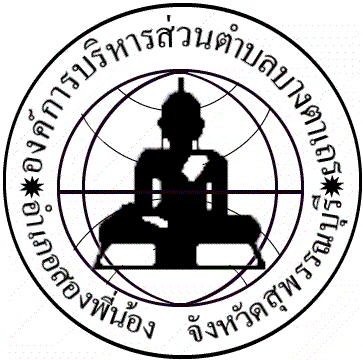 ขององค์การบริหารส่วนตำบลบางตาเถรอำเภอสองพี่น้อง   จังหวัดสุพรรณบุรีคำนำ		ตามระเบียบกระทรวงมหาดไทยว่าด้วยการจัดทำแผนพัฒนาขององค์กรปกครองส่วนท้องถิ่น พ.ศ. 2548 กำหนดให้องค์กรปกครองส่วนท้องถิ่นจัดทำแผนยุทธศาสตร์การพัฒนา ซึ่งเป็นแผนพัฒนาเศรษฐกิจและสังคมของท้องถิ่น  เพื่อเป็นการกำหนดทิศทางและเป้าหมายในการพัฒนาท้องถิ่นของแต่ละท้องถิ่น ทั้งนี้ให้สอดคล้องกับสภาพปัญหาความต้องการและศักยภาพของแต่ละท้องถิ่นและสอดประสานสนับสนุนยุทธศาสตร์การพัฒนาจังหวัดและการพัฒนาประเทศ จึงได้กำหนดวิสัยทัศน์ยุทธศาสตร์การพัฒนาและแนวทางการพัฒนาองค์การบริหารส่วนตำบลบางตาเถร เพื่อให้การดำเนินการเป็นไปตามยุทธศาสตร์การพัฒนา จึงต้องจัดทำแผนพัฒนาสี่ปี ให้ยุทธศาสตร์บรรลุเป้าหมายองค์การบริหารส่วนตำบลบางตาเถร ได้ดำเนินการจัดทำแผนพัฒนาองค์การบริหารส่วนตำบลบางตาเถรสี่ปี (พ.ศ.2561-2564) เพิ่มเติม  ฉบับที่ 2 เพื่อเป็นแผนพัฒนาตำบลสี่ปีให้ยุทธศาสตร์การพัฒนาบรรลุเป้าประสงค์และวัตถุประสงค์ในการพัฒนาและเป็นแนวทางในการจัดทำแผนงานงบประมาณหรือข้อบัญญัติงบประมาณรายจ่ายประจำปีและแผนการดำเนินงานต่อไปสารบัญ										        หน้าส่วนที่  1  สภาพทั่วไปและข้อมูลพื้นฐานของท้องถิ่น						1ส่วนที่  2  สรุปผลการพัฒนาท้องถิ่นตามแผนพัฒนาท้องถิ่น  (พ.ศ. 2557 – 2560)     		6ส่วนที่  3  ยุทธศาสตร์องค์กรปกครองส่วนท้องถิ่น				        		11ส่วนที่  4  การนำแผนพัฒนาท้องถิ่นสี่ปีไปสู่การปฏิบัติ				        	33ส่วนที่  5  การติดตามและประเมินผล						        	48ภาคผนวกสำเนาคำสั่งแต่งตั้งคณะกรรมการสนับสนุนการจัดทำแผนพัฒนาองค์การบริหาร ส่วนตำบลบางตาเถรสำเนาคำสั่งแต่งตั้งคณะกรรมการพัฒนาองค์การบริหารส่วนตำบลบางตาเถรสำเนาคำสั่งแต่งตั้งคณะกรรมการคณะกรรมการติดตามและประเมินผลแผนพัฒนาองค์การบริหารส่วนตำบลบางตาเถรแผนพัฒนาท้องถิ่น  4  ปี(พ.ศ. 2561 – 2564) เพิ่มเติม  ฉบับที่ 2ขององค์การบริหารส่วนตำบลบางตาเถร  อำเภอสองพี่น้อง  จังหวัดสุพรรณบุรี*****************************ส่วนที่ 1 สภาพทั่วไปและข้อมูลพื้นฐานข้อมูลทั่วไปขององค์การบริหารส่วนตำบลบางตาเถร    	1.  ด้านกายภาพ		1.1  ที่ตั้งของหมู่บ้านหรือชุมชนหรือตำบล	     ตำบลบางตาเถร ตั้งอยู่ทางทิศตะวันออกของอำเภอสองพี่น้อง จังหวัดสุพรรณบุรี ห่างจากอำเภอ        สองพี่น้องประมาณ 28 กิโลเมตร และห่างจากจังหวัดสุพรรณบุรีประมาณ 40 กิโลเมตร  	  อาณาเขต	อาณาเขตติดต่อตำบลบางตาเถร  ทั้ง  4 ด้าน	-  ทิศเหนือ		ติดเขต ตำบลบ้านช้าง อำเภอสองพี่น้อง จังหวัดสุพรรณบุรี		-  ทิศใต้		ติดเขต ตำบลบางหลวง ตำบลบัวปากท่า อำเภอบางเลน                                            จังหวัดนครปฐม   	-  ทิศตะวันออก	ติดเขต ตำบลหลักชัยและตำบลลาดบัวหลวง อำเภอลาดบัวหลวง                                             จังหวัดพระนครศรีอยุธยา                       	-  ทิศตะวันตก	ติดเขต ตำบลบางเลน ตำบลบางตะเคียน ตำบลบ้านกุ่ม อำเภอสองพี่น้อง  จังหวัดสุพรรณบุรี	  เนื้อที่	เขตพื้นที่ขององค์การบริหารส่วนตำบลบางตาเถร   มีพื้นที่ทั้งหมด  95  ตารางกิโลเมตร หรือประมาณ   	  1.2  ลักษณะภูมิประเทศ	องค์การบริหารส่วนตำบลบางตาเถร มีพื้นที่ส่วนใหญ่เป็นที่ราบลุ่ม  บางแห่งมีน้ำท่วมถึงทุกปี1.3 ลักษณะภูมิอากาศมี 3 ฤดูกาล คือ1. ฤดูร้อนเริ่มตั้งแต่ช่วงกลางเดือนกุมภาพันธ์ - พฤษภาคมสภาพอากาศไม่ร้อนจัด2. ฤดูฝนเริ่มตั้งแต่เดือนมิถุนายน – ตุลาคม เนื่องจากได้รับลมมรสุมตะวันตกเฉียงใต้และลมมรสุมจากทะเลจีนใต้จึงทำให้ฝนตกต่อเนื่องกันเป็นเวลานานและฝนตกชุกในเดือนกันยายน - ตุลาคม    3. ฤดูหนาวเริ่มตั้งแต่เดือนพฤศจิกายน-กุมภาพันธ์ ไม่หนาวจัดและมีช่วงเวลาเพียงสั้นๆ1.4 ลักษณะของดิน     - ดินร่วน  ดินเหนียว1.5 ลักษณะของแหล่งน้ำ     - น้ำจืด 1.6 ลักษณะของไม้/ป่าไม้		     - 	2.  ด้านการเมือง / การปกครอง		2.1  เขตการปกครอง	องค์การบริหารส่วนตำบลบางตาเถร มีจำนวนหมู่บ้านทั้งหมด 18 หมู่บ้าน แยกเป็นแต่ละหมู่บ้าน ดังนี้		บ้านบางการ้อง                 	หมู่ที่   1   ตำบลบางตาเถร  		บ้านบางตาเถร			หมู่ที่   2   ตำบลบางตาเถร		บ้านบางซอ                 		หมู่ที่   3   ตำบลบางตาเถร		บ้านไชยนา       			หมู่ที่   4   ตำบลบางตาเถร		บ้านท่าเกวียน  			หมู่ที่   5   ตำบลบางตาเถร		บ้านสามเหลี่ยม    		หมู่ที่   6   ตำบลบางตาเถร		บ้านจระเข้ครืน               	หมู่ที่   7   ตำบลบางตาเถร		บ้านไผ่สัก			หมู่ที่   8   ตำบลบางตาเถร		บ้านรางมดตะน้อย		หมู่ที่   9   ตำบลบางตาเถร    บ้านโคกเจ็ดลูก	หมู่ที่  10   ตำบลบางตาเถร		บ้านไผ่โรงวัว		  	หมู่ที่  11   ตำบลบางตาเถร		บ้านบางคันชั่ง		  	หมู่ที่  12   ตำบลบางตาเถร		บ้านท่าข้าม		   	หมู่ที่  13   ตำบลบางตาเถร		บ้านสิงห์หล		   	หมู่ที่  14   ตำบลบางตาเถร		บ้านคันคลอง		   	หมู่ที่  15   ตำบลบางตาเถร		บ้านไผ่ตาโม้		   	หมู่ที่  16   ตำบลบางตาเถร		บ้านไผ่ล้อม		   	หมู่ที่  17   ตำบลบางตาเถรบ้านหมู่ใหญ่		   	หมู่ที่  18   ตำบลบางตาเถร3.  ประชากร3.1  ข้อมูลเกี่ยวกับจำนวนประชากร	องค์การบริหารส่วนตำบลบางตาเถร  มีจำนวนประชากรทั้งหมด 15,409 คน แยกเป็น 	- ผู้ชาย				จำนวน  7,619  คน	- ผู้หญิง				จำนวน  7,790  คน	- จำนวนครัวเรือน 			จำนวน  5,781  ครัวเรือน         3.2  ช่วงอายุและจำนวนประชากร	- จำนวนประชากรอายุต่ำกว่า 18 ปี	จำนวน  3,217  คน	- ประชากรอายุ 18-60 ปี		จำนวน  9,802  คน	- ประชากรอายุ 60 ปีขึ้นไป		จำนวน  2,390  คน        4.  สภาพทางสังคม          		 4.1  การศึกษา		-  โรงเรียนอนุบาลและประถมศึกษา		จำนวน   9   แห่ง		-  โรงเรียนมัธยม					จำนวน   2   แห่ง		-  ที่อ่านหนังสือประจำหมู่บ้าน/  			จำนวน   2   แห่ง		   ห้องสมุดประชาชน	สถาบันและองค์การทางศาสนา		-  วัด/สำนักสงฆ์                                     	จำนวน   6    แห่ง		-  ศาลเจ้า                                             	จำนวน   2    แห่ง			4.2  สาธารณสุข		เขตตำบลบางตาเถร มีสถานพยาบาล จำนวน 2 แห่ง (ไม่สังกัดองค์กรปกครองส่วนท้องถิ่น) คือ		- โรงพยาบาลส่งเสริมสุขภาพตำบลบางตาเถร มีเจ้าหน้าที่สาธารณสุข 	จำนวน 6 คน		- โรงพยาบาลส่งเสริมสุขภาพตำบลบ้านไผ่โรงวัว มีเจ้าหน้าที่สาธารณสุข	จำนวน 6 คน		4.3 อาชญากรรม		- ลักทรัพย์		4.4   ยาเสพติด 		- ยาบ้า 				4.5    การสังคมสงเคราะห์			- คนชรา คนพิการ ผู้ป่วยเอดส์ ผู้ด้อยโอกาส	5.  ระบบบริการพื้นฐาน		  		5.1  การคมนาคมขนส่ง	ปัจจุบันมีการใช้คมนาคม 2 เส้นทาง คือทางบกและทางน้ำ สัญจรโดยใช้เรือในคลองบางซอกับคลองพระยาบันลือและทางบกมีถนนภายในหมู่บ้านเพื่อใช้ในการสัญจร 6 สาย                   5.2  การไฟฟ้า	องค์การบริหารส่วนตำบลบางตาเถร มีไฟฟ้าเข้าถึงหมู่บ้าน คิดเป็นจำนวนผู้ใช้ไฟฟ้า 90 %		5.3  การประปา		- ระบบประปา						 จำนวน  18  แห่ง		5.4  โทนศัพท์		- โทรศัพท์สาธารณะ   					 จำนวน  14  แห่ง		5.5    ไปรษณีย์หรือการสื่อสารหรือการขนส่ง และวัสดุ ครุภัณฑ์                   - ไม่มี	       6.  ระบบเศรษฐกิจ        	6.1  การเกษตร- ราษฎรส่วนใหญ่ประกอบอาชีพเกษตรกรรม ได้แก่ ทำนา ทำสวน ทำไร่ เลี้ยงสัตว์ ค้าขาย ฯลฯ6.2  การประมง-  เลี้ยงกุ้ง  เลี้ยงปลา6.3  การปศุสัตว์- เลี้ยงไก่  เลี้ยงเป็ด6.4  การบริการ-  รีสอร์ท  บ้านเช่า  ร้านตัดผม6.5  การท่องเที่ยว-  วัดไผ่โรงวัว6.6  อุตสาหกรรม-  โรงงานทอกระสอบ-  โรงสีข้าว-  โรงผลิตพลังงานแสงอาทิตย์6.7  การพาณิชย์และกลุ่มอาชีพ-  ไม่มี6.8  แรงงาน-  คนในท้องถิ่น  ต่างด้าว7.  เศรษฐกิจพอเพียงท้องถิ่น  (ด้านการเกษตรและแหล่งน้ำ)7.1  ข้อมูลพื้นฐานของหมู่บ้านหรือชุมชน-  พื้นที่ราบลุ่มประชากรส่วนใหญ่ประกอบอาชีพเกษตรกรรม ได้แก่ ทำนา ทำสวน ทำไร่  เลี้ยงสัตว์ ค้าขาย ฯลฯ7.2  ข้อมูลด้านการเกษตร-  ทำนา ทำสวน ทำไร่  เลี้ยงสัตว์ ฯลฯ7.3  ข้อมูลด้านแหล่งน้ำการเกษตร	- คลองชลประทาน					 จำนวน  16  สาย	- แม่น้ำท่าจีน						 จำนวน   1   สาย	7.4  ข้อมูลด้านแหล่งน้ำกิน  น้ำใช้  (หรือน้ำเพื่ออุปโภค  บริโภค)	- ระบบประปา						 จำนวน  18  แห่ง	- คลองชลประทาน					 จำนวน  16  สาย	- แม่น้ำท่าจีน						 จำนวน   1   สาย         8.  ศาสนา  ประเพณี  วัฒนธรรม		8.1 การนับถือศาสนา		- ประชากรส่วนมากนับถือศาสนาพุทธ อิสลามบางส่วน		8.2 ประเพณีและงานประจำปี		- ประเพณีสงกรานต์ ประเพณีลอยกระทง		8.3 ภูมิปัญญาท้องถิ่น ภาษาถิ่น		- ภูมิปัญญาท้องถิ่นในหมู่บ้านจะประกอบไปด้วย  ภูมิปัญญาในเรื่องของการขับเสภา   ภูมิปัญญาเศรษฐกิจพอเพียง  		- ใช้ภาษากลาง  ภาษาถิ่น		8.4 สินค้าพื้นเมืองและของที่ระลึก		- ปลาเค็ม  ปลาร้า  ผลิตภัณฑ์ปลาแปรรูป  	9. ทรัพยากรธรรมชาติ 			9.1 น้ำ		     - คลองชลประทาน แม่น้ำท่าจีน		9.2 ป่าไม้		     - ไม่มี		9.3 ภูเขา		    - ไม่มี		9.4 คุณภาพของทรัพยากรธรรมชาติ		    - พื้นที่เป็นดินร่วน  เหนียว  เหมาะกับการประกอบอาชีพการเกษตร	10. อื่น ๆ (ถ้ามีระบุด้วย)		     -  ไม่มีส่วนที่  2สรุปผลการพัฒนาท้องถิ่นตามแผนพัฒนาท้องถิ่น  (พ.ศ. 2557 – 2560)1. สรุปผลการดำเนินงานตามงบประมาณที่ได้รับ และการเบิกจ่ายงบประมาณ ในปีงบประมาณ	   พ.ศ. 2557 - 2560 	                1.1 สรุปสถานการณ์การพัฒนา การตั้งงบประมาณ การเบิกจ่ายงบประมาณ	  - การตั้งงบประมาณแผนสามพัฒนาสามปี  (พ.ศ. 2557 – 2559)แผนสามพัฒนาสามปี  (พ.ศ. 2558 – 2560)แผนสามพัฒนาสามปี  (พ.ศ. 2559 – 2561)แผนสามพัฒนาสามปี  (พ.ศ. 2560 – 2562) 1.2 การประเมินผลการนาแผนพัฒนาท้องถิ่นไปปฏิบัติในเชิงปริมาณและเชิงคุณภาพ ตามที่ องค์การบริหารส่วนตำบลบางตาเถร ได้ดำเนินการจัดทาแผนพัฒนาขึ้นมาเพื่อใช้เป็นเครื่องมือในการพัฒนาองค์การบริหารส่วนตำบลให้บรรลุเป้าหมายที่วางไว้ เกิดประสิทธิภาพประสิทธิผลสูงสุดในการแก้ไขปัญหาให้กับประชาชน ในการจัดทาแผนพัฒนานั้นจะต้องมีการติดตามและประเมินแผนพัฒนา ตามระเบียบกระทรวงมหาดไทย ว่าด้วยการจัดทาแผนขององค์กรปกครองส่วนท้องถิ่น พ.ศ. 2548 หมวด 6 ข้อ 29 และระเบียบกระทรวงมหาดไทย ว่าด้วยการจัดทาแผนขององค์กรปกครองส่วนท้องถิ่น (ฉบับที่ 2) พ.ศ. 2559 ข้อ 13 โดยคณะกรรมการติดตามและประเมินแผนพัฒนาเป็นผู้ดำเนินการติดตามและประเมินผลแผนพัฒนา ซึ่งคณะกรรมการจะต้องดำเนินการกำหนดแนวทาง วิธีการในการติดตามและประเมินผลแผนพัฒนา ดำเนินการติดตามและประเมินผลแผนพัฒนา รายงานผลและเสนอความเห็นซึ่งได้จากการติดตามและประเมินผลแผนพัฒนาต่อผู้บริหารท้องถิ่น เพื่อให้ผู้บริหารท้องถิ่นเสนอต่อสภาท้องถิ่น และคณะกรรมการพัฒนาท้องถิ่น พร้อมทั้งประกาศผลการติดตามและประเมินผลแผนพัฒนาให้ประชาชนในท้องถิ่นทราบในที่เปิดเผยภายในสิบห้าวันนับแต่วันรายงานผลและเสนอความเห็นดังกล่าวและต้องปิดประกาศไว้เป็นระยะเวลาไม่น้อยกว่าสามสิบวันโดยอย่างน้อยปีละสองครั้งภายในเดือนเมษายนและภายในเดือนตุลาคมของทุกปี ซึ่งแผนพัฒนาขององค์การบริหารส่วนตำบลบางตาเถร สามารถนำไปปฏิบัติในเชิงปริมาณและเชิงคุณภาพได้ดังนี้ (1) เชิงปริมาณ แผนพัฒนาสามปี (พ.ศ. 2557-2559) องค์การบริหารส่วนตำบลบางตาเถร สามารถดำเนินงานได้ตามวัตถุประสงค์ร้อยละ 30.11ขึ้นไปของแผนและสามารถดำเนินการได้ในอัตราที่เพิ่มขึ้นเมื่อเปรียบเทียบกับปีงบประมาณที่ผ่านมา แผนพัฒนาสามปี (พ.ศ. 2558-2560) องค์การบริหารส่วนตำบลบางตาเถร สามารถดำเนินงานได้ตามวัตถุประสงค์ร้อยละ 37.02ขึ้นไปของแผน และสามารถดำเนินการได้ในอัตราที่เพิ่มขึ้นเมื่อเปรียบเทียบกับปีงบประมาณที่ผ่านมา แผนพัฒนาสามปี (พ.ศ. 2559-2561) องค์การบริหารส่วนตำบลสามารถดำเนินงานได้ตามวัตถุประสงค์มากกว่าร้อยละ 25.38 ขึ้นไปของแผนและสามารถดำเนินการได้ในอัตราที่ลดลงเมื่อเปรียบเทียบกับปีงบประมาณที่ผ่านมา แผนพัฒนาสามปี (พ.ศ. 2560-2562) องค์การบริหารส่วนตำบลบางตาเถร จะดำเนินงานได้ตามวัตถุประสงค์มากกว่าร้อยละ 26.42 ขึ้นไปของแผน และสามารถดำเนินการได้ในอัตราที่เพิ่มขึ้นเมื่อเปรียบเทียบกับปีงบประมาณที่ผ่านมา (2) เชิงคุณภาพ องค์การบริหารส่วนตำบลบางตาเถร ได้ดำเนินการเพื่อให้เกิดประสิทธิภาพ ประสิทธิผลสูงสุดต่อประชาชนโดยได้มีการประเมินความพึงพอใจ ซึ่งการประเมินความพึงพอใจทำให้ทราบถึงผลเชิงคุณภาพในการดำเนินงานขององค์การบริหารส่วนตำบลในภาพรวม ซึ่งองค์การบริหารส่วนตำบลได้ดำเนินการประเมินความพึงพอใจสรุปได้ดังนี้ เกณฑ์การประเมิน 	3.51-4.00 ดีมาก 2.51-3.50 ดี 1.51-2.50 พอใช้ 0.00-1.50 ปรับปรุง ปีงบประมาณ พ.ศ. 2557 การประเมินความพึงพอใจของประชาชนที่มีต่อผลการดำเนินงานโครงการ/กิจกรรมขององค์การบริหารส่วนตำบลตำบลบางตาเถรในการพัฒนาและส่งเสริมการบริหารกิจการบ้านเมืองที่ดีในภาพรวมตามยุทธศาสตร์และประเด็นการพัฒนา ประจำปีงบประมาณ พ.ศ. 2557 พบว่าประชาชนมีความพึงพอใจความพึงพอใจต่อผลการดำเนินงานขององค์การบริหารส่วนตำบลบางตาเถรในภาพรวม มีความพึงพอใจในระดับ ปีงบประมาณ พ.ศ. 2558 การประเมินความพึงพอใจของประชาชนที่มีต่อผลการดำเนินงานโครงการ/กิจกรรมขององค์การบริหารส่วนตำบลตำบลบางตาเถรในการพัฒนาและส่งเสริมการบริหารกิจการบ้านเมืองที่ดีในภาพรวมตามยุทธศาสตร์และประเด็นการพัฒนา ประจำปีงบประมาณ พ.ศ. 2558 พบว่าประชาชนมีความพึงพอใจต่อผลการดำเนินงานขององค์การบริหารส่วนตำบลบางตาเถรในภาพรวม มีความพึงพอใจในระดับดี ปีงบประมาณ พ.ศ. 2559 การประเมินความพึงพอใจของประชาชนที่มีต่อผลการดำเนินงานโครงการ/กิจกรรมขององค์การบริหารส่วนตำบลตำบลบางตาเถรในการพัฒนาและส่งเสริมการบริหารกิจการบ้านเมืองที่ดีในภาพรวมตามยุทธศาสตร์และประเด็นการพัฒนา ประจำปีงบประมาณ พ.ศ. 2559 พบว่าประชาชน มีความพึงพอใจอยู่ในระดับมาก ปีงบประมาณ พ.ศ. 2560 คาดว่าจะสามารถทาให้ประชาชนเกิดความพึงพอใจมาก ร้อยละ 4.00 ขึ้นไป 2. ผลที่ได้รับจากการดำเนินงานในปีงบประมาณ พ.ศ. 2557 –2560 2.1 ผลที่ได้รับหรือผลที่สำคัญ ตามที่องค์การบริหารส่วนตำบลได้ดำเนินงานต่างๆ ตั้งแต่มีงบประมาณ พ.ศ. 2557 – 2560 เพื่อแก้ไขปัญหาให้กับประชาชน และพัฒนาองค์กรให้เกิดความมั่งคงในการพัฒนาเพื่อให้ความเป็นอยู่ของประชาชนดีขึ้น ซึ่งผลจากการดำเนินงานขององค์การบริหารส่วนตำบลนั้น ผลที่ได้รับมีดังนี้ 1. ประชาชนมีน้ำประปาใช้ทุกครัวเรือน 2. ประชาชนมีไฟฟ้าใช้ทุกครัวเรือน 3. ประชาชนมีถนนใช้ในการสัญจรไปมาได้สะดวก 4. ไม่มีการเกิดอาชญากรรมในพื้นที่ 5. เด็กๆ ได้รับการศึกษาทุกคน 6. ผู้สูงอายุ ผู้พิการ ผู้ป่วยเอดส์ ได้รับเงินช่วยเหลือเบี้ยยังชีพทุกคน 7. ประชาชนได้รับความช่วยเหลือในเรื่องที่อยู่อาศัยที่มั่นคงแข็งแรง 8. ประชาชนได้รับความช่วยเหลือจากสาธารณภัย 9. ปัญหาไข้เลือดออกลดลง 10. ขยะในชุมชนมีวิธีการจัดการที่ถูกต้อง 11. ประชาชนได้รับความรู้เกี่ยวกับการสาธารณสุข 12. ประชาชนได้รับความรู้เกี่ยวกับการป้องกันภัย 13. ประชาชนได้มีส่วนร่วมในการดำเนินงานต่างๆ ขององค์การบริหารส่วนตำบล 14. ประชาชนได้รับบริการจากงานบริการต่างๆ ขององค์การบริหารส่วนตำบลด้วยความสะดวกสำหรับในปีงบประมาณ พ.ศ. 2560 ผลที่คาดว่าจะได้รับเพิ่มขึ้น มีดังนี้ 1. ประชาชนมีถนนที่มีคุณภาพดีขึ้นสาหรับในการสัญจรไปมา 2. มีสำนักงานแห่งใหม่เพื่อรองรับการบริการประชาชน 3. ประชาชนได้รับการฝึกอบรมอาชีพเพื่อนำไปประกอบอาชีพเพิ่มรายได้ให้กับครัวเรือน 4. ชุมชนในเขตองค์การบริหารส่วนตำบลมีระบบระบายน้ำเพิ่มมากขึ้น 5. การกำจัดขยะมีประสิทธิภาพมากขึ้น 6. มีรถกู้ชีพกู้ภัยเพื่อใช้ในการบริการประชาชน 2.2 ผลกระทบ 	-  ไม่มี3. สรุปปัญหาอุปสรรคการดำเนินงานที่ผ่านมา และแนวทางการแก้ไข ปีงบประมาณ พ.ศ. 2557 –2560 ปัญหา 1) เจ้าหน้าที่ยังขาดความรู้ความเข้าใจในเรื่องของระเบียบ กฎหมาย เท่าที่ควร 2) เครื่องมือ เครื่องใช้ เทคโนโลยีในการทางานมีไม่เพียงพอ และไม่ทันสมัย  3) ชุมชนในเขตองค์การบริหารส่วนตำบลมีปัญหาที่จะต้องแก้ไขอยู่เป็นจานวนมาก 4) ประชาชนมีความต้องการซึ่งความต้องการดังกล่าวมีเป็นจานวนมาก 5) ประชาชนยังไม่เข้าใจขอบเขตอำนาจหน้าที่ขององค์การบริหารส่วนตำบลที่จะสามารถดำเนินการได้ อุปสรรค 1) การขาดความรู้เรื่องของระเบียบ กฎหมาย อีกทั้ง เครื่องมือ เครื่องใช้ เทคโนโลยีในการทางานมีไม่เพียงพอและไม่ทันสมัย ทาให้เกิดอุปสรรคในการดำเนินงานเป็นอย่างยิ่ง 2) องค์การบริหารส่วนตำบลมีงบประมาณไม่เพียงพอต่อการดำเนินงานแก้ไขปัญหาของ ประชาชน 3) องค์การบริหารส่วนตำบลสามารถดำเนินการได้เฉพาะตามอำนาจหน้าที่ แนวทางการแก้ไข (1) การดำเนินงานขององค์การบริหารส่วนตำบล 1) การจัดทาแผนพัฒนาสามปีควรพิจารณาใช้แผนยุทธศาสตร์การพัฒนามาเป็นกรอบในการจัดทาแผนพัฒนาสามปีและให้มีความสอดคล้องกัน 2) การดำเนินงานขององค์การบริหารส่วนตำบลควรจะให้เป็นไปตามแผนพัฒนาสามปี กล่าวคือควรจะพิจารณาโครงการ/กิจกรรม ที่บรรจุในแผนพัฒนาสามปีมาพิจารณาดำเนินการ 3) ไม่ควรบรรจุโครงการ/กิจกรรม ที่ไม่อยู่ในอำนาจหน้าที่ ในแผนพัฒนาสามปี 4) ควรพิจารณาโครงการ/กิจกรรม ที่สามารถดำเนินการได้ในปีงบประมาณนั้น 5) ควรพิจารณาดำเนินงานโครงการ/กิจกรรมที่ประชาชนได้รับความเดือดร้อนมากที่สุด เช่น การแก้ไขปัญหาเรื่องน้ำประปา (2) การบริการประชาชน 1) ควรจัดให้มีสถานที่ในการให้บริการประชาชนอย่างพอเพียง เช่น มีจุดบริการและเก้าอี้เพียงพอ สะดวก สะอาด และมีเจ้าหน้าที่คอยให้คำแนะนำที่ดี 2) ควรพิจารณาจัดบริการประชาชนในเชิงรุกมากขึ้น เพื่อให้ประชาชนได้รับความสะดวก รวดเร็วและถูกต้อง ในการบริการขององค์การบริหารส่วนตำบล 3) เจ้าหน้าที่องค์การบริหารส่วนตำบลควรยิ้มแย้ม แจ่มใส และพูดจาสุภาพต่อประชาชน 4) ควรสร้างความสัมพันธ์ระหว่างองค์การบริหารส่วนตำบลกับประชาชน เพื่อให้เกิดความเข้าใจ 5) ควรสร้างภาพลักษณ์ที่ดีให้เกิดขึ้นกับองค์การบริหารส่วนตำบล ส่วนที่  3ยุทธศาสตร์องค์กรปกครองส่วนท้องถิ่น1. ความสัมพันธ์ระหว่างแผนพัฒนาระดับมหภาค		     1.1	แผนยุทธศาสตร์ชาติ 20 ปีวิสัยทัศน์ “ ประเทศมีความมั่นคง มั่งคั่ง ยั่งยืน เป็นประเทศพัฒนาแล้ว ด้วยการพัฒนาตามปรัชญาของเศรษฐกิจพอเพียง ” 		เพื่อให้บรรลุวิสัยทัศน์ “ประเทศมีความมั่นคง มั่งคั่ง ยั่งยืน เป็นประเทศพัฒนาแล้ว ด้วยการพัฒนาตามปรัชญาของเศรษฐกิจพอเพียง” นำไปสู่การพัฒนาให้คนไทยมีความสุขและตอบสนองตอบต่อการบรรลุซึ่งผลประโยชน์แห่งชาติ ในการที่จะพัฒนาคุณภาพชีวิต สร้างรายได้ระดับสูงเป็นประเทศพัฒนาแล้ว และสร้างความสุขของคนไทยสังคมมีความมั่นคง เสมอภาคและเป็นธรรม ประเทศสามารถแข่งขันได้ในระบบเศรษฐกิจ       	1. ด้านความมั่นคง (1) เสริมสร้างความมั่นคงของสถาบันหลักและการปกครองระบอบประชาธิปไตยอันมีพระมหากษัตริย์ทรงเป็นประมุข(2) ปฏิรูปกลไกการบริหารประเทศและพัฒนาความมั่นคงทางการเมือง ขจัดคอร์รัปชั่น สร้างความเชื่อมั่นในกระบวนการยุติธรรม(3) การรักษาความมั่นคงภายในและความสงบเรียบร้อยภายใน ตลอดจนการบริหารจัดการความมั่นคงชายแดนและชายฝั่งทะเล (4) การพัฒนาระบบ กลไก มาตรการและความร่วมมือระหว่างประเทศทุกระดับ และรักษาดุลยภาพความสัมพันธ์กับประเทศมหาอำนาจ เพื่อป้องกันและแก้ไขปัญหาความมั่นคงรูปแบบใหม่(5) การพัฒนาเสริมสร้างศักยภาพการผนึกกำลังป้องกันประเทศ การรักษาความสงบเรียบร้อยภายในประเทศ สร้างความร่วมมือกับประเทศเพื่อนบ้านและมิตรประเทศ(6) การพัฒนาระบบการเตรียมพร้อมแห่งชาติและระบบบริหารจัดการภัยพิบัติ รักษาความมั่นคงของฐานทรัพยากรธรรมชาติ สิ่งแวดล้อม (7) การปรับกระบวนการทำงานของกลไกที่เกี่ยวข้องจากแนวดิ่งสู่แนวระนาบมากขึ้น2. ด้านการสร้างความสามารถในการแข่งขัน (1) การพัฒนาสมรรถนะทางเศรษฐกิจ ส่งเสริมการค้าการลงทุน พัฒนาสู่ชาติการค้า(2) การพัฒนาภาคการผลิตและบริการ เสริมสร้างฐานการผลิตเข้มแข็งยั่งยืน และส่งเสริมเกษตรกรรายย่อยสู่เกษตรยั่งยืนเป็นมิตรกับสิ่งแวดล้อม    	(3) การพัฒนาผู้ประกอบการและเศรษฐกิจชุมชน พัฒนาทักษะผู้ประกอบการ ยกระดับผลิตภาพแรงงานและพัฒนา SMEs สู่สากล     	(4) การพัฒนาพื้นที่เศรษฐกิจพิเศษและเมือง พัฒนาเขตเศรษฐกิจพิเศษชายแดน และพัฒนาระบบเมืองศูนย์กลางความเจริญ    	(5) การลงทุนพัฒนาโครงสร้างพื้นฐาน ด้านการขนส่ง ความมั่นคงและพลังงาน ระบบเทคโนโลยีสารสนเทศ และการวิจัยและพัฒนา    	(6) การเชื่อมโยงกับภูมิภาคและเศรษฐกิจโลก สร้างความเป็นหุ้นส่วนการพัฒนากับนานาประเทศ ส่งเสริมให้ไทยเป็นฐานของการประกอบธุรกิจ ฯลฯ3. ด้านการพัฒนาและเสริมสร้างศักยภาพคน  (1) พัฒนาศักยภาพคนตลอดช่วงชีวิต (2) การยกระดับการศึกษาและการเรียนรู้ให้มีคุณภาพเท่าเทียมและทั่วถึง  (3) ปลูกฝังระเบียบวินัย คุณธรรม จริยธรรม ค่านิยมที่พึงประสงค์ (4) การสร้างเสริมให้คนมีสุขภาวะที่ดี  (5) การสร้างความอยู่ดีมีสุขของครอบครัวไทย4. ด้านการสร้างโอกาสความเสมอภาคและเท่าเทียมกันทางสังคม    (1) สร้างความมั่นคงและการลดความเหลื่อมล้ำทางเศรษฐกิจและสังคม    (2) พัฒนาระบบบริการและระบบบริหารจัดการสุขภาพ     (3) มีสภาพแวดล้อมและนวัตกรรมที่เอื้อต่อการดำรงชีวิตในสังคมสูงวัย     (4) สร้างความเข้มแข็งของสถาบันทางสังคม ทุนทางวัฒนธรรมและความเข้มแข็งของชุมชน    (5) พัฒนาการสื่อสารมวลชนให้เป็นกลไกในการสนับสนุนการพัฒนา5. ด้านการสร้างการเติบโตบนคุณภาพชีวิตที่เป็นมิตรกับสิ่งแวดล้อม     	 (1) จัดระบบอนุรักษ์ ฟื้นฟูและป้องกันการทำลายทรัพยากรธรรมชาติ   	 (2) วางระบบบริหารจัดการน้ำให้มีประสิทธิภาพทั้ง 25 ลุ่มน้ำ เน้นการปรับระบบการบริหารจัดการอุทกภัยอย่างบูรณาการ    	 (3) การพัฒนาและใช้พลังงานที่เป็นมิตรกับสิ่งแวดล้อม     	 (4) การพัฒนาเมืองอุตสาหกรรมเชิงนิเวศและเมืองที่เป็นมิตรกับสิ่งแวดล้อม    	 (5) การร่วมลดปัญหาโลกร้อนและปรับตัวให้พร้อมกับการเปลี่ยนแปลงสภาพภูมิอากาศ    	 (6) การใช้เครื่องมือทางเศรษฐศาสตร์และนโยบายการคลังเพื่อสิ่งแวดล้อม6. ด้านการปรับสมดุลและพัฒนาระบบการบริหารจัดการภาครัฐ     (1) การปรับปรุงโครงสร้าง บทบาท ภารกิจของหน่วยงานภาครัฐ ให้มีขนาดที่เหมาะสม  	  (2) การวางระบบบริหารราชการแบบบูรณาการ  (3) การพัฒนาระบบบริหารจัดการกำลังคนและพัฒนาบุคลากรภาครัฐ  (4) การต่อต้านการทุจริตและประพฤติมิชอบ   (5) การปรับปรุงกฎหมายและระเบียบต่าง ๆ   (6) ให้ทันสมัย เป็นธรรมและเป็นสากล  (7) พัฒนาระบบการให้บริการประชาชนของหน่วยงานภาครัฐ  (8) ปรับปรุงการบริหารจัดการรายได้และรายจ่ายของภาครัฐ	     1.2 แผนพัฒนาเศรษฐกิจและสังคมแห่งชาติ ฉบับที่ 12การพัฒนาประเทศไทยในช่วงแผนพัฒนาเศรษฐกิจและสังคมแห่งชาติฉบับที่ 12 (พ.ศ. 2560 - 2564) อยู่ในห้วงเวลาของการปฏิรูปประเทศเพื่อแก้ปัญหาพื้นฐานหลายด้านที่สั่งสมมานานท่ามกลางสถานการณ์โลกที่เปลี่ยนแปลงรวดเร็วและเชื่อมโยงกันใกล้ชิดมากขึ้น การพัฒนาเทคโนโลยีจะมีการเปลี่ยนแปลงอย่างรวดเร็วและเป็นรูปแบบของวิวัฒนาการที่จะกระทบชีวิตความเป็นอยู่ในสังคมและการดำเนินกิจกรรมทางเศรษฐกิจอย่างมาก ขณะที่ประเทศไทยมีข้อจำกัดต่อการพัฒนาที่รุนแรงขึ้นและเป็นประเด็นท้าทายอย่างมากที่จะต้องเร่งพัฒนาวิทยาศาสตร์ เทคโนโลยี และนวัตกรรมให้เป็นปัจจัยขับเคลื่อนการพัฒนาในทุกด้านภายใต้สถานการณ์ที่ขีดความสามารถในการแข่งขันของประเทศมีข้อจำกัดหลายด้าน แต่การแข่งขันในโลกรุนแรงขึ้นมาก อาทิคุณภาพคนไทยยังต่ำ กำลังแรงงานมีปัญหาทั้งในเรื่ององค์ความรู้ ทักษะ และทัศนคติ สังคมขาดคุณภาพและมีความเหลื่อมล้ำสูง โครงสร้างประชากรเข้าสู่สังคมสูงวัยส่งผลให้ขาดแคลนแรงงาน โดยที่ประชากรวัยแรงงานลดลงตั้งแต่ปี 2558 และโครงสร้างประชากรจะเข้าสู่สังคมสูงวัยอย่างสมบูรณ์ภายในสิ้นแผนพัฒนาฯ ฉบับที่ 12 ทรัพยากรธรรมชาติและสิ่งแวดล้อมหร่อยหรอเสื่อมโทรมอย่างรวดเร็วเป็นทั้งต้นทุนในเชิงเศรษฐกิจและผลกระทบร้ายแรงต่อคุณภาพชีวิตประชาชน ในขณะที่การบริหารจัดการภาครัฐยังด้อยประสิทธิภาพ ขาดความโปร่งใส และมีปัญหาคอรัปชั่นเป็นวงกว้าง ท่ามกลางปัญหาท้าทายที่หลากหลายดังกล่าวซึ่งเป็นอุปสรรคสำคัญสำหรับการพัฒนาประเทศในระยะยาว ก็เป็นที่ตระหนักร่วมกันในทุกภาคส่วนว่าประเทศจะพัฒนาต่อไปให้เป็นประเทศที่พัฒนาแล้ว มีความมั่นคง มั่งคั่ง และยั่งยืนได้ในระยะยาวนั้น ประเทศต้องเร่งเพิ่มการลงทุนเพื่อการวิจัยและพัฒนาเพื่อพัฒนาวิทยาศาสตร์ เทคโนโลยี และนวัตกรรม ควบคู่กับการพัฒนาคนให้เป็นคนที่สมบูรณ์ในทุกด้านและในทุกช่วงวัย และพัฒนาโลจิสติกส์ให้เป็นระบบโครงข่ายที่สมบูรณ์และมีประสิทธิภาพ ให้เป็นปัจจัยสนับสนุนการขับเคลื่อนการพัฒนาที่สำคัญ ขณะเดียวกันการพัฒนาต้องมุ่งเน้นการพัฒนาเชิงพื้นที่และเมืองมากขึ้นเพื่อกระจายโอกาสทางเศรษฐกิจและสังคมให้ทั่วถึงและเป็นการสร้างฐานเศรษฐกิจและรายได้จากพื้นที่เศรษฐกิจใหม่มากขึ้น ซึ่งจะช่วยลดความเหลื่อมล้ำภายในสังคมไทยลง และสร้างขีดความสามารถในการแข่งขันจากการพัฒนาเมืองให้น่าอยู่แนวทางการกำหนดยุทธศาสตร์การพัฒนาของแผนพัฒนาฯ ฉบับที่ 12 ประกอบด้วย 10 ยุทธศาสตร์หลัก ดังนี้	     1. ยุทธศาสตร์การเสริมสร้างและพัฒนาศักยภาพทุนมนุษย์1.1 ปรับเปลี่ยนค่านิยมคนไทยให้มีคุณธรรม จริยธรรม มีวินัย จิตสาธารณะ และพฤติกรรมที่พึงประสงค์1.2 พัฒนาศักยภาพคนให้มีทักษะความรู้และความสามารถในการดำรงชีวิตอย่างมีคุณค่า 1.3 ยกระดับคุณภาพการศึกษาและการเรียนรู้ตลอดชีวิต1.4 ลดปัจจัยเสี่ยงด้านสุขภาพและให้ทุกภาคส่วนคำนึงถึงผลกระทบต่อสุขภาพ 1.5 เพิ่มประสิทธิภาพการบริหารจัดการและลดค่าใช้จ่ายในระบบสุขภาพภาครัฐ 1.6 พัฒนาระบบการดูแลและสร้างสภาพแวดล้อมที่เหมาะสมกับสังคมสูงวัย1.7 ผลักดันให้สถาบันทางสังคมมีส่วนร่วมพัฒนาประเทศอย่างเข้มแข็ง2. ยุทธศาสตร์การสร้างความเป็นธรรมลดความเหลื่อมล้ำในสังคม2.1 การเพิ่มโอกาสให้กับกลุ่มเป้าหมายประชากรร้อยละ 40 ที่มีรายได้ต่ำสุดให้สามารถเข้าถึงบริการที่มีคุณภาพของรัฐ และมีอาชีพ2.2 การกระจายการให้บริการภาครัฐทั้งด้านการศึกษา สาธารณสุข และสวัสดิการที่มีคุณภาพให้ครอบคลุมและทั่วถึง 2.3 การเสริมสร้างศักยภาพชุมชน การพัฒนาเศรษฐกิจชุมชนและการสร้างความเข้มแข็งการเงินฐานรากตามหลักปรัชญาของเศรษฐกิจพอเพียงเพื่อให้ชุมชนสามารถพึ่งพาตนเองได้ มีสิทธิในการจัดการทุน ที่ดินและทรัพยากรภายในชุมชม 3. ยุทธศาสตร์การสร้างความเข้มแข็งทางเศรษฐกิจและแข่งขันได้3.1 การบริหารจัดการเศรษฐกิจส่วนรวม 3.2 การเสริมสร้างและพัฒนาขีดความสามารถในการแข่งขันของภาคการผลิตและบริการ 4. ยุทธศาสตร์ด้านการเติบโตที่เป็นมิตรกับสิ่งแวดล้อมเพื่อการพัฒนาอย่างยั่งยืน4.1 การรักษาฟื้นฟูทรัพยากรธรรมชาติสร้างสมดุลของการอนุรักษ์และใช้ประโยชน์อย่างยั่งยืนและเป็นธรรม4.2 เพิ่มประสิทธิภาพการบริหารจัดการทรัพยากรน้ำเพื่อให้เกิดความมั่นคง สมดุล และยั่งยืน4.3 แก้ไขปัญหาวิกฤตสิ่งแวดล้อม4.4 ส่งเสริมการผลิตและการบริโภคที่เป็นมิตรกับสิ่งแวดล้อม4.5 สนับสนุนการลดการปล่อยก๊าซเรือนกระจก และเพิ่มขีดความสามารถในการปรับตัวต่อการเปลี่ยนแปลงสภาพภูมิอากาศ4.6 บริหารจัดการเพื่อลดความเสี่ยงด้านภัยพิบัติ4.7 พัฒนาระบบการบริหารจัดการและกลไกแก้ไขปัญหาความขัดแย้งด้านทรัพยากรธรรมชาติและสิ่งแวดล้อม4.8 การพัฒนาความร่วมมือด้านสิ่งแวดล้อมระหว่างประเทศ5. ยุทธศาสตร์ด้านความมั่นคง5.1 การรักษาความมั่นคงภายในเพื่อให้เกิดความสงบในสังคมและธำรงไว้ซึ่งสถาบันหลักของชาติ5.2 การพัฒนาเสริมสร้างศักยภาพการป้องกันประเทศ เพื่อเตรียมความพร้อมในการรับมือภัยคุกคามทั้งการทหารและภัยคุกคามอื่นๆ5.3 การส่งเสริมความร่วมมือกับต่างประเทศด้านความมั่นคง เพื่อบูรณาการความร่วมมือกับมิตรประเทศเพื่อผลประโยชน์ทางเศรษฐกิจ สังคมและการป้องกันภัยคุกคามข้ามชาติ5.4 การรักษาความมั่นคงและผลประโยชน์ของชาติทางทะเลเพื่อคงไว้ซึ่งประโยชน์ทางเศรษฐกิจ สังคมและความมั่นคงของชาติเหนืออาณาเขตทางทะเล5.5 การบริหารจัดการความมั่นคงเพื่อการพัฒนา เพื่อให้เกิดความสอดคล้องกันระหว่างแผนงานที่เกี่ยวข้องกับความมั่นคงการพัฒนาภายใต้การมีส่วนร่วมของภาคประชาชน6. ยุทธศาสตร์ด้านการเพิ่มประสิทธิภาพและธรรมาภิบาลในภาครัฐ6.1 ปรับปรุงโครงสร้างหน่วยงาน บทบาท ภารกิจ และคุณภาพบุคลากรภาครัฐ ให้มีความโปร่งใส ทันสมัย คล่องตัว มีขนาดที่เหมาะสม เกิดความคุ้มค่า 6.2 ปรับปรุงกระบวนการงบประมาณ และสร้างกลไกในการติดตามตรวจสอบการเงินการคลังภาครัฐ 6.3 เพิ่มประสิทธิภาพและยกระดับการให้บริการสาธารณะให้ได้มาตรฐานสากล6.4 เพิ่มประสิทธิภาพการบริหารจัดการให้แก่องค์กรปกครองส่วนท้องถิ่น 6.5 ป้องกันและปราบปรามการทุจริตและประพฤติมิชอบ 6.6 ปฏิรูปกฎหมายและกระบวนการยุติธรรมให้มีความทันสมัย เป็นธรรม และสอดคล้องกับ ข้อบังคับสากลหรือข้อตกลงระหว่างประเทศ 7. ยุทธศาสตร์ด้านการพัฒนาโครงสร้างพื้นฐานและระบบโลจิสติกส์7.1 การพัฒนาโครงสร้างพื้นฐานด้านคมนาคมขนส่ง7.2 การสนับสนุนการพัฒนาระบบขนส่ง7.3 การพัฒนาระบบโลจิสติกส์7.4 การพัฒนาด้านพลังงาน7.5 การพัฒนาเศรษฐกิจดิจิทัล7.6 การพัฒนาระบบน้ำประปา8. ยุทธศาสตร์ด้านวิทยาศาสตร์ เทคโนโลยี วิจัย และนวัตกรรม8.1 เร่งส่งเสริมการลงทุนวิจัยและพัฒนาและผลักดันสู่การใช้ประโยชน์ในเชิงพาณิชย์และเชิงสังคม 8.2 พัฒนาผู้ประกอบการให้เป็นผู้ประกอบการทางเทคโนโลยี (Technopreneur)8.3 พัฒนาสภาวะแวดล้อมของการพัฒนาวิทยาศาสตร์ เทคโนโลยี วิจัย และนวัตกรรม9. ยุทธศาสตร์การพัฒนาภาค เมือง และพื้นที่เศรษฐกิจ9.1 การพัฒนาภาคเพื่อสร้างโอกาสทางเศรษฐกิจให้กระจายตัวอย่างทั่วถึงการพัฒนาเมือง การพัฒนาพื้นที่เศรษฐกิจ10. ยุทธศาสตร์ด้านการต่างประเทศ ประเทศเพื่อนบ้านและภูมิภาค    10.1 พัฒนาความเชื่อมโยงด้านการคมนาคมขนส่ง โลจิสติกส์ และโทรคมนาคมในกรอบความร่วมมืออนุภูมิภาคภายใต้แผนงาน GMS,ACMECS,IMT-GT,BIMSTEC และ JDSและภูมิภาคอาเซียนเพื่ออำนวยความสะดวกและลดต้นทุนด้านโลจิสติกส์ พัฒนาและส่งเสริมให้ไทยเป็นฐานของการประกอบธุรกิจ การบริการ และการลงทุนที่โดดเด่นในภูมิภาค- การส่งเสริมการลงทุนไทยในต่างประเทศ (Outward investment)ของผู้ประกอบการไทย- เปิดประตูการค้าและพัฒนาความร่วมมือกับประเทศเพื่อนบ้านในลักษณะหุ้นส่วนทางยุทธศาสตร์ทั้งในระดับอนุภูมิภาค และภูมิภาคที่มีความเสมอภาคกัน- การสร้างความเป็นหุ้นส่วนการพัฒนากับประเทศในอนุภูมิภาค ภูมิภาค และนานาประเทศ- บูรณาการภารกิจด้านความร่วมมือระหว่างประเทศและด้านการต่างประเทศ- การเข้าร่วมเป็นภาคีความร่วมมือระหว่างประเทศระหว่างภูมิภาคโดยมีบทบาทที่สร้างสรรค์เพื่อเป็นทางเลือกในการดำเนินนโยบายระหว่างประเทศในเวทีโลก เพื่อรักษาสมดุลในปฏิสัมพันธ์ระหว่างไทยและมหาอำนาจต่างๆทั้งในระดับโลกและภูมิภาค - ส่งเสริมความร่วมมือกับภูมิภาคและนานาชาติในการสร้างความมั่นคง1.3.  แผนพัฒนาภาค / แผนพัฒนากลุ่มจังหวัด / แผนพัฒนาจังหวัดแผนพัฒนาภาคกรอบยุทธศาสตร์การพัฒนาภาค	ตามพระราชบัญญัติระเบียบบริหารราชการแผ่นดิน (ฉบับที่ 7) พ.ศ. 2550 มาตรา 53/1  และมาตรา 53/2  บัญญัติให้จังหวัดและกลุ่มจังหวัดทำแผนพัฒนาจังหวัดและแผนพัฒนากลุ่มจังหวัดให้สอดคล้องกับแนวทางการพัฒนาเศรษฐกิจและสังคมแห่งชาติ  และตอบสนองความต้องการของประชาชนในท้องถิ่นสำนักงานพัฒนาการเศรษฐกิจและสังคมแห่งชาติ (คสช)  จึงได้จัดทำกรอบยุทธศาสตร์การัฒนาภาคที่ยึดกระบวนการมีส่วนร่วมของทุกภาคส่วนจากทุกจังหวัดทั้ง  4  ภาคขึ้น  เพื่อสนับสนุนจังหวัดและกลุ่มจังหวัดให้สามารถใช้เป็นกรอบแนวทางในการจัดทำแผนพัฒนาจังหวัดและแผนพัฒนากลุ่มจังหวัด1. แนวคิดและหลักการ1.1 ยึดแนวคิดการพัฒนาตาม  “ปรัชญาเศรษฐกิจพอเพียง” ให้เกิดการพัฒนาที่สมดุล  เป็นธรรมและมีภูมิคุ้มกันต่อผลกระทบจากกระแสการเปลี่ยนแปลงทั้งจากภายนอกและภายในประเทศ  ควบคู่กับแนวคิด  “การพัฒนาแบบองค์รวม” ที่ยึด คน ผลประโยชน์ของประชาชน  ภูมิสังคม  ยุทธศาสตร์พระราชทานเข้าใจ  เข้าถึง  และการพัฒนา  ยึดหลักการมีส่วนร่วมของทุกภาคภาคีการพัฒนา  และหลักธรรมาภิบาล  เพื่อให้สังคมสมานฉันท์และอยู่เย็นเป็นสุขร่วมกัน1.2 หลักการมุ่งความเชื่อมโยงกับแผนระดับชาติต่างๆ นโยบายรัฐบาล  แผนการบริหารราชการแผ่นดิน  เพื่อสร้างโอกาสทางการพัฒนา  สอดคล้องกับภูมิสังคมของพื้นที่โดย1 กำหนดรูปแบบการพัฒนาเชิงการพื้นที่ของประเทศและภาค  รวมถึงชุมชน2. กำหนดบทบาทและยุทธศาสตร์การพัฒนาภาคให้สอดคล้องกับศักยภาพและโอกาสของพื้นที่แผนพัฒนากลุ่มจังหวัดยุทธศาสตร์การพัฒนากลุ่มจังหวัดภาคกลางตอนล่าง  (นครปฐม  กาญจนบุรี  สุพรรณบุรี  ราชบุรี)วิสัยทัศน์“ศูนย์กลางสิ้นค้าเกษตร  อุตสาหกรรมและบริการเพื่อสุขภาพครบวงจร  การท่องเที่ยวหลากหลายเชื่อมโยงอารยธรรมทวารวดี  การค้าการลงทุนระดับสากลที่มีความสามารถในการแข่งขัน  และการค้าผ่านแดนสู่เอเชีย”ประเด็นยุทธศาสตร์1. พัฒนาสินค้าเกษตร  อุตสาหกรรม  และบริการ  ให้ได้คุณภาพ  มาตรฐาน  ยกระดับสู่การเป็นศูนย์กลางสุขภาพ		2. ส่งเสริมอัตลักษณะการท่องเที่ยวหลากหลายเชื่อมโยงกลุ่จังหวัด  อารยธรรมทวารวดี  ไปยังแหล่งท่องเที่ยวในภูมิภาคอาเซียน  และยกระดับการท่องเที่ยวให้มีชื่อเสียง		3. การพัฒนาและส่งเสริมการค้าชายแดนและการค้าผ่านแดนให้มีศักยภาพ  ผลักดันเขตพัฒนาเศรษฐกิจพิเศษ  นำไปสู่การกระตุ้นให้เกิดการค้า  การลงทุน  เชื่อโยงการค้าสู่เอเชีย		4. ยกระดับการผลิต  ภาคเกษตรกรรม  พาณิชย์กรรม  อุตสาหกรรม  สิ้นค้าชุมชนและภาคแรงงานปรับเปลี่ยนกระบานการผลิตโดยเน้นวิทยาศาสตร์  เทคโนโลยีและนวัตกรรม  สู่ประเทศไทย 4.0เป้าประสงค์		1. รายได้จากการจำหน่ายสินค้าและบริการทางสุขภาพเพิ่มขึ้น		2. เพิ่มรายได้และจำนวนนักท่องเที่ยว		3. มูลค่าการค้าบริเวณด่านชายแดนเพิ่มขึ้น		4. เพิ่มผู้ผลิตภาคเกษตรกรรม  พาณิชยกรรม  อุตสาหกรรม  สอนค้าชุมชน  และภาคแรงงานที่ปรับเปลี่ยนกระบวนการสู่ประเทศไทย 4.0		กลยุทธ1. ส่งเสริมการเป็นศูนย์กลางสุขภาพครบวงจร2. ส่งเสริมและสนับสนุนการตลาด  ประชาสัมพันธ์สอนค้าและบริการ3. พัฒนาสินค้าและบริการให้ได้คุณภาพและมาตรฐาน4.   พัฒนาอุตสาหกรรมเชื่อมโยงสนับสนุนการเป็นศูนย์กลางสุขภาพครบวงจร5.  พัฒนาผู้ประกอบการและผู้ผลิตให้มีความพร้อมและศักยภาพในการผลิตสินค้าและบริการ6.  ปรับปรุงโครงสร้างพื้นฐานสนับสนุนการพัฒนาสินค้าเกษตรอุตสาหกรรมและบริการ7.  การส่งเสริมภาพลักษณ์และประชาสัมพันธ์อัตลักษณ์การท่องเที่ยวของกลุ่มจังหวัด8.  การสนับสนุนกิจกรรมทางการตลาดและกิจกรรมส่งเสริมการท่องเที่ยวของกลุ่มจังหวัด9.  ส่งเสริมสินค้าและบริการการท่องเที่ยวเชื่อมโยง  แหล่งท่องเที่ยว  เชื่อมโยงรวมถึงสินค้าสนับสนุนด้านการท่องเที่ยวอื่นๆ เช่น ของที่ระลึกฯ10. พัฒนาศักยภาพผู้ประกอบการ  รวมถึงบุคลากรด้านการท่องเที่ยว11. ปรับปรุง  พัฒนา  ยกระดับคุณภาพเส้นทางคมนาคมเพื่ออำนวยความสะดวกปลอดภัย  แก่นักท่องเที่ยว  และสร้างเส้นทางเชื่อมโยงแหล่งท่องเที่ยว12. พัฒนาระบบอำนวยความสะดวก  ระบบโลจิสติกส์  และเครือข่ายคมนาคม  เพื่อกระตุ้นให้เกิดการค้า  การลงทุน  เชื่อมโยงการค้าสู่เอเชีย13. พัฒนาด่านชายแดนและเขตพัฒนาเศรษฐกิจพิเศษ14. ส่งเสริมและสนับสนุนกิจกรรมทางการตลาดและการประชาสัมพันธ์ทั้งในประเทศและต่างประเทศ15. พัฒนาสินค้า  ผลิตภัณฑ์  และบริการเพื่อการส่งออก16. ยกระดับผู้ประกอบการของกลุ่มจังหวัดให้มีขีดความสามารถในการแข่งขัน  และสามารถประกอบธุรกิจระหว่างประเทศได้17. พัฒนาระบบส่งเสริม  และกระตุ้นให้เกิดการค้า  การลงทุนในกลุ่มจังหวัดและผลักดันให้มีการลงทุนในต่างประเทศ18. พัฒนาสินค้า  ผลิตภัณฑ์  และบริการ  โดยใช้นวัตกรรม19. ส่งเสริมและปรับเปลี่ยนกระบวนการผลิตโดยใช้วิทยาศาสตร์และเทคโนโลยี  รวมถึง Small  Batch20. ส่งเสริมสนับสนุนกิจกรรมทางการตลาดเพื่อสนับสนุนสินค้าในเชิงนวัตกรรม21. ส่งเสริมความรู้และความสามารถให้กับแรงงานในภาคเกษตรกรรม  พาณิชยกรรม  อุตสาหกรรม  สินค้าชุมชน  ให้สนับสนุนการทำงานเชิงนวัตกรรม22. พัฒนาระบบการส่งเสริม  ปรับเปลี่ยนกระบวนทัศน์ในการยอมรับการปรับเปลี่ยนเป็นประเทศ 4.0	แผนพัฒนาจังหวัดสุพรรณบุรีวิสัยทัศน์สุพรรณบุรีเป็นแหล่งผลิตสินค้าเกษตร  และอาหารปลอดภัยชั้นนำ  ท่องเที่ยวเชิงสร้างสรรค์ บ้านเมืองสะอาด  ธรรมชาติสมบูรณ์  ศูนย์การศึกษา  และการกีฬา  ประชาชนคุณภาพชีวิตดีประเด็นยุทธศาสตร์ Strategic Issues การเพิ่มขีดความสามารถด้านเกษตร  เชื่อมโยงสู่เกษตรอุตสาหกรรม และพาณิชยกรรม เพื่อการบริโภคและการส่งออกการพัฒนาด้านการท่องเที่ยวสู่สากลคู่การอนุรักษ์ฟื้นฟูทรัพยากรธรรมชาติและสิ่งแวดล้อมอย่างยั่งยืน3. การยกระดับคุณภาพชีวิต  และความปลอดภัยในชีวิตและทรัพย์สิน4. การส่งเสริมการศึกษา  การกีฬามุ่งความเป็นเลิศในระดับสากล 5. การนำการเปลี่ยนแปลงด้านการบริหาร  และบริการเพื่อประโยชน์ของประชาชนเป้าประสงค์  GOALS1. เพิ่มมูลค่าผลิตภัณฑ์สินค้าเกษตร และเกษตรอุตสาหกรรม  เพื่อการบริโภคและการส่งออก และเพิ่มมูลค่าทางเศรษฐกิจจังหวัด2. เพิ่มรายได้จากการท่องเที่ยวและการจำหน่ายผลิตภัณฑ์สินค้าท้องถิ่น3. จังหวัดสุพรรณบุรีเป็นเมืองสะอาดปราศจากขยะตกค้าง4. การบริหารจัดการทรัพยากรธรรมชาติอย่างเป็นธรรมภายใต้การมีส่วนร่วมของทุกภาคส่วน5. ยกระดับคุณภาพชีวิตด้านเศรษฐกิจและสังคม6. เสริมสร้างคุณภาพชีวิต ให้มีสุขภาพกายและใจที่ดี ครอบครัวอบอุ่น ชุมชนเข้มแข็ง และมีความมั่นคงปลอดภัย7. เพิ่มโอกาสทางการศึกษาและยกระดับคุณภาพการศึกษาให้ได้มาตรฐานการศึกษาระดับสากล8. ยกระดับการกีฬาของจังหวัดสุพรรณบุรี เข้าสู่มาตรฐานสากล9. ยกระดับคุณภาพการบริการตามหลักธรรมาภิบาลกลยุทธ์			1. การส่งเสริมและวิจัยและพัฒนา (Research and Development : R&D) และการยกระดับปัจจัยพื้นฐาน			2. การเพิ่มผลผลิต พัฒนาคุณภาพ และลดต้นทุนการผลิตสินค้าอาหารปลอดภัยเพื่อการแข่งขันทางการค้าและส่งออก			3. การแปรรูปเพื่อสร้างและเพิ่มมูลค่าให้แก่ผลิตภัณฑ์อาหารปลอดภัย			4. การพัฒนาระบบการตลาดสินค้าอาหารปลอดภัย			5. การพัฒนาการขนส่งสินค้า และการบริหารจัดการสินค้า (Logistics)			6. การพัฒนาเกษตรกรและสถาบันเกษตรกร			7. การพัฒนาและปรับปรุงแหล่งท่องเที่ยว ส่งเสริมกิจกรรมประเพณี วัฒนธรรม และผลิตภัณฑ์ทางการท่องเที่ยว			8. การพัฒนาศักยภาพสถานประกอบการ ผู้ประกอบการ และบุคลากรด้านการท่องเที่ยว 			9. การพัฒนาด้านการสื่อสารการตลาดและการประชาสัมพันธ์			10. การพัฒนาโครงสร้างพื้นฐาน และสิ่งอำนวยความสะดวก                   11. สร้างกระแสนิยมรักความสะอาดและความเป็นระเบียบเรียบร้อยของบ้านเมือง                   12. สร้างความร่วมมือประชาชนและพัฒนาศักยภาพองค์กรปกครองส่วนท้องถิ่นในการจัดการขยะและเพิ่มพื้นที่สีเขียว                   13. สร้างและพัฒนาระบบเครือข่ายความร่วมมือการอนุรักษ์แหล่งน้ำของชุมและบริหารจัดการน้ำ                   14. สนับสนุนการอนุรักษ์ป่าโดยการมีส่วนรวมของชุมชน                   15. ส่งเสริมธุรกิจการปลูกไม้เศรษฐกิจอย่างถูกต้องตามกฎหมาย                   16. การส่งเสริมการใช้พลังงานทดแทน		         17. การสร้างความปรองดองสมานฉันท์ และเทิดทูนสถาบัน		         18. การพัฒนาปัจจัยพื้นฐานทางด้านสังคม และการพัฒนาเศรษฐกิจ ฐานรากของชุมชน		         19. การพัฒนาคุณภาพชีวิต : การดูแลสุขภาพตามกลุ่มวัย การมีงานทำ มีรายได้ และชีวิตครอบครัวอบอุ่น		         20. การบริหารจัดการพื้นที่ : ความปลอดภัยในชีวิตและทรัพย์สิน การจัดระเบียบสังคม และการพัฒนาความร่วมมือ สร้างความเข้มแข็งชุมชน ตามหลักปรัชญาของเศรษฐกิจพอเพียง		         21. การเตรียมความพร้อมของประชาชนให้มีจิตสำนึกด้านความมั่นคง		         22. การพัฒนาโครงสร้างพื้นฐาน ระบบบริหารและมาตรฐานการศึกษา และกีฬา		         23. การพัฒนาศักยภาพความพร้อมของบุคลากร โดยส่งเสริม/สนับสนุน กิจกรรมเพื่อการศึกษาและการกีฬา		         24. การใช้หลักธรรมาภิบาล ในการบริการประชาชน		         25. การส่งเสริมการทำงานร่วมกันระหว่างภาครัฐ ภาคเอกชน และภาคประชาชน         26. การติดตามประเมินผลการพัฒนาจังหวัดอย่างต่อเนื่อง1.4  ยุทธศาสตร์การพัฒนาขององค์กรปกครองส่วนท้องถิ่นในเขตจังหวัดวิสัยทัศน์ขององค์กรปกครองส่วนท้องถิ่นจังหวัดสุพรรณบุรี“องค์กรปกครองส่วนท้องถิ่นในเขตจังหวัดสุพรรณบุรี  เป็นองค์กรชั้นนำในด้านแหล่งผลิตอาหารและผลิตภัณฑ์คุณภาพมาตรฐานสู่สากล  เป็นศูนย์กลางการศึกษา  การกีฬา  และการท่องเที่ยวโดยใช้ทรัพยากรธรรมชาติอย่างยั่งยืน  คุณภาพชีวิตดี  ชุมชนเข้มแข็ง”ประเด็นยุทธศาสตร์  ประกอบด้วย  7  ประเด็นยุทธศาสตร์  คือ1. พัฒนาคุณภาพผลผลิตทางเกษตร  อุตสาหกรรม  เกษตรอุตสาหกรรม  พาณิชยกรรมการแปรรูปและผลิตภัณฑ์  เพื่อการบริโภคและการส่งออก2. การเสริมสร้างและพัฒนาการท่องเที่ยวโดยการบริหารจัดการทรัพยากรธรรมชาติและสิ่งแวดล้อมให้เกิดความสมดุล3. การยกระดับคุณภาพชีวิต  และความปลอดภัยในชีวิตและทรัพย์สิน4. การขยายฐานโอกาสและคุณภาพชีวิตในการศึกษาทุกระดับให้ตรงกับความต้องการของประชาชน5. การส่งเสริมให้กีฬาอยู่ในหัวใจชาวสุพรรณบุรี  และมีความสามารถทางด้านกีฬาสู่ความเป็นเลิศ6. การส่งเสริมสถาบันของชาติและการนำการเปลี่ยนแปลงด้านการบริหารและบริการเพื่อประโยชน์ของประชาชน7. การพัฒนาโครงสร้างพื้นฐานและระบบสาธารณูปโภคให้อยู่ในเกณฑ์ที่ดี  ได้มาตรฐานเป้าประสงค์1. เพิ่มมูลค่าผลิตภัณฑ์  สินค้าเกษตร  อุตสาหกรรมและเกษตรอุตสาหกรรมและส่งเสริมการส่งออกสินค้าเกษตรอุตสาหกรรม2. เพิ่มมูลค่าและคุณภาพด้านผลิตภัณฑ์อาหาร3. เพิ่มรายได้จากการท่องเที่ยวและการจำหน่ายผลิตภัณฑ์สินค้าท้องถิ่น4. มีการอนุรักษ์  ฟื้นฟู  ทรัพยากรธรรมชาติและสิ่งแวดล้อมในจังหวัดให้เอื้ออำนวยประโยชน์อย่างยั่งยืน5. พัฒนาบึงฉวากเฉลิมพระเกียรติฯให้เป็นแหล่งท่องเที่ยวและแหล่งอนุรักษ์พันธุ์พืชพันธุ์สัตว์ที่ยั่งยืน6. พัฒนาแหล่งท่องเที่ยวเดิมพร้อมส่งเสริมแหล่งท่องเที่ยวใหม่ในท้องถิ่นให้ได้มาตรฐาน7. เสริมสร้างคุณภาพชีวิตที่ดีและแก้ไขปัญหาความยากจน8. เสริมสร้างความปลอดภัยในชีวิตและทรัพย์สิน  การป้องกันและบรรเทาสาธารณภัย  การแก้ไขปัญหายาเสพติด  และนโยบาย9. เสริมสร้างคุณภาพชีวิตให้ประชาชนตามแนวยุทธศาสตร์อยู่ดีมีสุข10. สนับสนุนส่งเสริมแนวนโยบายคนดีศรีสุพรรณ11. เพิ่มโอกาสทางการศึกษาและยกระดับคุณภาพการศึกษาให้ได้มาตรฐานการศึกษาชาติ12. พัฒนากีฬาขั้นพื้นฐานและกีฬาเพื่อมวลชน13. ส่งเสริม  และพัฒนาการกีฬาสู่ระดับอาชีพ14. การเทิดทูนสถาบันพระมหากษัตริย์15. ยกระดับคุณภาพการบริหารและบริการด้วยความโปร่งใส16. บูรณาการตามหลักธรรมาภิบาล17. มีโครงสร้างพื้นฐาน  ระบบสาธารณูปโภคที่ดีขึ้นและก่อให้เกิดประโยชน์แก่ประชาชนอย่างสูงสุด18. ส่งเสริมการจัดระบบผังเมืองรวม  กำหนดเขตพื้นที่ในการก่อสร้างต่างๆกลยุทธ1. พัฒนาระบบการแปรรูปและเพิ่มมูลค่าสินค้าเกษตรและผลิตภัณฑ์ให้มีคุณภาพมาตรฐาน2. สนับสนุนและพัฒนาข้อมูลสารสนเทศด้านการผลิตและด้านการตลาดให้เกิดความก้าวหน้าและทันกับเทคโนโลยีในปัจจุบัน3. สนับสนุนการสร้างเครือข่าย  องค์กรต่างๆ เพื่อสร้างผลิตภัณฑ์ให้มีคุณภาพและมาตรฐาน4. คุณภาพความปลอดภัยและความมั่นคงด้านอาหาร5. ส่งเสริมกิจกรรมประเพณี  และวัฒนธรรมเพื่อการอนุรักษ์และการท่องเที่ยว6. สร้างและพัฒนาปรับปรุงแหล่งท่องเที่ยวของจังหวัด7. ส่งเสริมสินค้าและผลิตภัณฑ์  OTOP ทั้งทางด้านเกษตรและเกษตรอุตสาหกรรมให้มีคุณภาพ8. ฟื้นฟูคุณภาพแม่น้ำท่าจีนและคลองสาขาให้เกณฑ์มาตรฐาน9. พัฒนาบึงฉวากให้เป็นแหล่งท่องเที่ยวระดับสากล10. พัฒนาแหล่งน้ำและทรัพยากรธรรมชาติให้มีความสมดุล11. ส่งเสริมและสนับสนุนกิจกรรมตามเกณฑ์เมืองไทยแข็งแรง (Healthy Thailand)12. เสริมสร้างความปลอดภัยในชีวิตและทรัพย์สิน  การป้องกันบรรเทาสาธารณภัย13. ส่งเสริม  สนับสนุนการป้องกันและแก้ไขปัญหายาเสพติดในชุมชนครอบคลุมระดับจังหวัด14. พัฒนาคนเป็นพื้นฐานเพื่อการพัฒนาสังคม เช่น โครงการคนดีศรีสุพรรณ15. ส่งเสริมพัฒนาระบบข้อมูลพื้นฐานเพื่อการพัฒนาเทคโนโลยีสารสนเทศเพื่อการพัฒนาคุณภาพชีวิต16. ส่งเสริมและสนับสนุนกิจกรรมอาสาสมัครต่างๆ17. ส่งเสริม  สนับสนุนองค์กรเครือข่ายต่างๆ ในการแก้ไขปัญหาความยากจน18. ส่งเสริมและสนับสนุนกิจกรรมวิสาหกิจชุมชน19. เสริมสร้างหมู่บ้านและชุมชนตามแนวปรัชญาเศรษฐกิจพอเพียง20. ส่งเสริมและสนับสนุนกิจกรรมของผู้สูงอายุ  ผู้พิการ  ผู้ด้อยโอกาสและผู้ติดเชื้อเอดส์21. ส่งเสริมและสนับสนุนสถาบันการศึกษาทุกระดับ  สนับสนุนการจัดตั้งศูนย์พัฒนาเด็กเล็กระดับตำบลและพัฒนาศักยภาพบุคลากรทางการศึกษา22. ยกระดับคุณภาพการศึกษาตามมาตรฐานการศึกษาแห่งชาติ23. ส่งเสริมสนับสนุนการศึกษาในทุกระดับทั้งในระบบ  นอกระบบ  และการศึกษาตามอัธยาศัย24. ส่งเสริมพัฒนาการกีฬาเพื่อก้าวสู่ความเป็นเลิศ25. ส่งเสริมการพัฒนาการกีฬาระดับเยาวชนในสถานศึกษา26. ส่งเสริมการเล่นกีฬาเพื่อการออกกำลังกายของประชาชน27. การเทิดทูนสถาบันของชาติและส่งเสริมการแกครองระบบประชาธิปไตย28. ส่งเสริมการทำงานร่วมกันในทุกภาคฝ่ายทั้งภาคราชการและเอกชน29. ส่งเสริมองค์กรตรวจสอบภาคประชาชน30. บริการประชาชนด้วยความรวดเร็วและโปร่งใส31. ส่งเสริมการมีส่วนร่วมและการบูรณาการพหุภาคีและจริยธรรม  คุณธรรม32. ก่อสร้างและปรับปรุงโครงสร้างพื้นฐานให้เป็นไปตามมาตรฐาน33. ปรับปรุงสาธารณูปโภค  สาธารณูปการ  ให้มีมาตรฐานครอบคลุมทั้งจังหวัด34. การจัดทำผังเมืองรวม ระบบคมนาคมและการขนส่ง35. ส่งเสริมกิจกรรมประชาพิจารณ์ก่อเกิดกระบวนการในการจัดทำโครงการกิจกรรมต่างๆ36. ส่งเสริมการติดตามประเมินผลในรูปแบบงานวิจัย ฯลฯ		2. ยุทธศาสตร์ขององค์กรปกครองส่วนท้องถิ่น  2.1 วิสัยทัศน์การพัฒนาองค์การบริหารส่วนตำบลบางตาเถร“  ส่งเสริมมาตรฐานการศึกษา มุ่งพัฒนาคุณภาพชีวิต สร้างพื้นฐานเศรษฐกิจพอเพียง  อนุรักษ์ศิลปะประเพณี มีสาธารณูปโภคอย่างทั่วถึง รวมความเป็นหนึ่งในท้องถิ่น  ”	2.2 ยุทธศาสตร์	 	1.   ยุทธศาสตร์การพัฒนาด้านโครงสร้างพื้นฐาน		2.   ยุทธศาสตร์การพัฒนาด้านเศรษฐกิจและส่งเสริมอาชีพ		   3.   ยุทธศาสตร์การพัฒนาด้านส่งเสริมคุณภาพชีวิตและสร้างความเข้มแข็งของชุมชน		4.   ยุทธศาสตร์การพัฒนาระบบการศึกษา  ศาสนา  วัฒนธรรมท้องถิ่นและการท่องเที่ยว		5.  ยุทธศาสตร์การพัฒนาการเมือง  การบริหาร6.  ยุทธศาสตร์การพัฒนาและอนุรักษ์ทรัพยากรธรรมชาติและสิ่งแวดล้อม                   23. เป้าประสงค์ตำบลบางตาเถร  มุ่งหวังเป็นอย่างยิ่งที่จะพัฒนาท้องถิ่นให้เจริญก้าวหน้า  ซึ่งจะส่งผลทำให้ประชาชนมีความเป็นอยู่ที่ดีและสะดวกสบายมากยิ่งขึ้น  จึงได้กำหนดแประสงค์เพื่อให้สามารถดำเนินการจัดกิจกรรมต่างๆบรรลุตามพันธกิจและวิสัยทัศน์ที่กำหนด  ดังนี้1. ระบบการคมนาคมขนส่ง  มีประสิทธิภาพ  ได้มาตรฐาน  และเพียงพอต่อความต้องการของประชาชน2. เศรษฐกิจชุมชนมีความเข้มแข็ง  มีศักยภาพในการพัฒนาอาชีพ  ประชาชนมีรายได้เพิ่มขึ้น3. การพัฒนาคุณภาพชีวิต  การจัดการด้านสวัสดิการสังคม  การศึกษา  กีฬา  นันทนาการ  และสาธารณสุข  มีประสิทธิภาพ  ประชาชนมีความปลอดภัยในชีวิตและทรัพย์สิน4. การบริหารงานและการปฏิบัติของ อบต. มีประสิทธิภาพ  ส่งเสริมกระบวนการมีส่วนร่วมและความร่วมมือทุกภาคส่วนในการพัฒนาท้องถิ่นเพื่อสร้างสรรค์บางตาเถร ให้เป็นเมืองน่าอยู่อย่างยั่งยืนบนพื้นฐานของความสมดุล แห่งวิถี5. ทรัพยากรธรรมชาติและสิ่งแวดล้อมได้รับการดูแลรักษา  ประชาชนมีส่วนร่วมในการอนุรักษ์  และฟื้นฟู2.4  ตัวชี้วัด1. ทางระบายน้ำสามารถส่งน้ำได้อย่างมรประสิทธิภาพ2. เส้นทางคมนาคมที่มีมาตรฐาน3. เส้นทางคมนาคมมีความสะดวก  ปลอดภัยในการสัญจรไป – มา4. ระบบประปาหมู่บ้านมีคุณภาพ  สะอาดปลอดภัย5. จำนวนประชาชนที่ได้รับการปลูกฝังคุณธรรมจริยธรรม6. กลุ่มเกษตรกรและกลุ่มอาชีพมีความเข้มแข็งขึ้น7. แหล่งเรียนรู้ทางด้านการเกษตรเพื่อส่งเสริม  การฝึกอบรม  การประกอบอาชีพและขยายผลตามแนวคิดเศรษฐกิจพอเพียง8. กลุ่มอาชีพ/กลุ่มสตรีแม่บ้านให้มีอาชีพเสริมเพิ่มรายได้ในครัวเรือน9. ส่งเสริมให้ประชาชนมีคุณภาพชีวิตที่ดี10. เพื่อพัฒนาศูนย์พัฒนาเด็กเล็กให้มีคุณลักษณะที่พึงประสงค์ให้ได้ตามเกณฑ์มาตรฐาน11. เพื่อพัฒนาทางด้านการศึกษาของประชาชนมีโอกาสได้เรียนรู้ตลอดชีวิต12. เพื่อช่วยเหลือประชาชนได้รับการสงเคราะห์และพัฒนาคุณภาพชีวิตให้ดีขึ้น13. สงเคราะห์เบี้ยยังชีพให้กับผู้สูงอายุ  ผู้พิการและผู้ป่วยเอดส์ทุกคน14. ส่งเสริมการพัฒนาคุณภาพชีวิตเด็ก  สตรี  คนชรา  คนพิการ  และผู้ด้อยโอกาส15. ส่งเสริมการสาธารณสุข  การสร้างสุขภาพและป้องกันโรคติดต่อ เช่น โรคไข้เลือดออก  โรคพิษสุนัขบ้า  เป็นต้น16. ประชาชน  สืบทอด  ฟื้นฟู  อนุรักษ์ศิลปะ  วัฒนธรรม  ประเพณี  แหล่งเรียนรู้  ภูมิปัญญาท้องถิ่นและปราชญ์ชาวบ้านในชุมชนท้องถิ่นให้คงอยู่สืบไป17. มีส่งเสริมสนับสนุนอุปกรณ์กีฬาให้เพียงพอ18. มีการบำบัดรักษาและป้องกันแก้ไขปัญหายาเสพติด19. ส่งเสริมให้ประชาชนมีความปลอดภัยในชีวิตและทรัพย์สิน20. จำนวนประชากรมีความรู้ความเข้าใจในการเมืองและการบริหารจัดการ21. สนับสนุนวัสดุอุปกรณ์ในองค์กรทุกปี22. ประชาชนรับรู้ข้อมูลข่าวสารอย่างทั่วถึง23. แหล่งน้ำอุปโภคบริโภคได้รับการปรับปรุงอย่างมีประสิทธิภาพ24. ประชาชนร่วมกันปรับปรุงภูมิทัศน์ภายในหมู่บ้านให้มีสภาพที่ดีขึ้น25. เพื่อให้ประชาชนตระหนัก  และสร้างจิตสำนึกในการอนุรักษ์ทรัพยากรและสิ่งแวดล้อม26. เพื่อให้ส่งเสริมให้ประชาชนเห็นคุณค่าของทรัพยากรและสิ่งแวดล้อมทางธรรมชาติอย่างคุ้มค่าที่สุด    	2.5 ค่าเป้าหมาย 1. องค์กรปกครองส่วนท้องถิ่นมีระบบสาธารณูปโภคสาธารณูปการและโครงสร้างพื้นฐานที่ได้มาตรฐานและเพียงพอ2. ประชาชนมีงานทำ  มีรายได้เพิ่มขึ้นและลดค่าใช้จ่าย3. ประชาชนมีความมั่นคง  ความปลอดภัยในชีวิตและทรัพย์สิน4. ประชาชนมีคุณภาพชีวิตที่ดี  มีสุขภาพพลานามัยที่ดี  ได้รับบริการสาธารณะอย่างทั่วถึง5. สังคม  ชุมชน  มีสภาวะแวดล้อมที่ดี  ประชาชนมีคุณภาพชีวิตที่ดี6. เพื่อพัฒนาระบบการศึกษาให้ทั่วถึงและครอบคลุม7. ปลูกจิตสำนึกการอนุรักษ์ศิลปวัฒนธรรม  ประเพณีภูมิปัญญาท้องถิ่น8. เพื่อพัฒนาระบบการบริหารจัดการบ้านเมืองที่ดี  มีประสิทธิภาพตามหลักการบริหารจัดการบ้านเมืองที่ดี		9. เพื่อพัฒนา และสร้างจิตสำนึกให้ประชาชนในการอนุรักษ์ทรัพยากรและสิ่งแวดล้อม           		2.6 กลยุทธ์		1. การก่อสร้าง  ปรับปรุง ซ่อมแซมบำรุงรักษาถนน  สาธารณูปโภคและสิ่งก่อสร้างต่างๆ		2. การพัฒนาแหล่งน้ำเพื่อการเกษตร		3. การสร้าง ขยาย ปรับปรุง ซ่อมแซมระบบประปาหมู่บ้าน		4. การส่งเสริมกลุ่มอาชีพและกลุ่มเกษตรกร		5. การส่งเสริมและสนับสนุนและการจัดสวัสดิการสังคมในชุมชน		6. การจัดระเบียบสังคมในชุมชนให้มีความปลอดภัยในชีวิตและทรัพย์สิน		7. การส่งเสริมการมีส่วนร่วมของประชาชนในการบริหารจัดการตามหลักธรรมาภิบาล		8. การส่งเสริมกิจกรรมด้านสาธารณสุข		9. การส่งเสริมการศึกษา การพัฒนาเด็ก  เยาวชนและสตรี		10. การส่งเสริมให้มีการจัดงานในวันสำคัญและประเพณีต่างๆ		11. การส่งเสริมการอนุรักษ์และสืบทอด  ศิลปวัฒนธรรม  ขนบธรรมเนียมประเพณี		12. การส่งเสริมการป้องกันและแก้ไขปัญหายาเสพติด		13. การส่งเสริมการพัฒนาด้านการบริหารและการปกครอง		14. การส่งเสริมกิจกรรมด้านการป้องกันและบรรเทาสาธารณภัย		15. การเพิ่มช่องทางการรับรู้ข้อมูลข่าวสารให้ทั่วถึง		16. เพื่อพัฒนา และสร้างจิตสำนึกให้ประชาชนในการอนุรักษ์ทรัพยากรและสิ่งแวดล้อม17. การบรูรณาการการจัดการทรัพยากรธรรมชาติและสิ่งแวดล้อม2.7 จุดยืนทางยุทธศาสตร์ 1. การพัฒนาชุมชนให้น่าอยู่มีความเข้มแข็ง  โดยได้รับบริการสาธารณะด้านโครงสร้างพื้นฐานที่จำเป็น2. การส่งเสริมพัฒนาคุณภาพชีวิตของประชาชนให้มีความอยู่ดีกินดี3. การส่งเสริมการศึกษาทั้งในและนอกระบบให้ทัดเทียมกัน4. การส่งเสริมอนุรักษ์  ศิลปะ  ประเพณี  วัฒนธรรม  และส่งเสริมศาสนา5. การส่งเสริมให้ประชาชนมีปลอดภัยในชีวิตและทรัพย์สิน6. การพัฒนาระบบการบริหารจัดการภาครัฐที่ดีและมีส่วนร่วมจากทุกภาคส่วน2.8  ความเชื่อมโยงของยุทธศาสตร์ในภาพรวม3. การวิเคราะห์เพื่อพัฒนาท้องถิ่น       3.1 การวิเคราะห์กรอบการจัดทำยุทธศาสตร์ขององค์การปกครองส่วนท้องถิ่น    	    โอกาส ( Opportunity  - O)          	1. รัฐบาลมีนโยบายในการกระจายอำนาจลงสู่ท้องถิ่นมากขึ้น ไม่ว่าจะเป็นด้านบุคลากร งบประมาณ การตัดสินในการพัฒนาด้วยตนเอง การโอนโครงการ/งานของส่วนราชการอื่นมาให้องค์การบริหารส่วนตำบลดำเนินการแทน  			2. การเปลี่ยนแปลงระบบการเลือกตั้งของท้องถิ่น จะทำให้การบริหารงานขององค์การบริหารส่วนตำบลมีศักยภาพมากขึ้น และผู้บริหารจะมองปัญหาในภาพรวมมากขึ้น		3. องค์การบริหารส่วนตำบลมีอำนาจและมีอิสระในการบริหารงบประมาณทำให้เกิดความคล่องตัว และเกิดพัฒนาในทุกด้าน	4. ทางราชการมีงบประมาณลงสู่ชุมชนมากขึ้น   	5. มีเส้นทางการคมนาคมที่สะดวก ทำให้การขนส่งสินค้า และการเดินทางไปเขตอื่นๆ ได้สะดวก 		6. อยู่ใกล้แหล่งรับซื้อผลผลิตทางการเกษตรและมีตลาดรับซื้อผลผลิตตลอดปี               	7. อบต. สามารถตั้งงบประมาณสนับสนุนชุมชนได้ตรงความต้องการ               	8. ทางราชการให้ความสำคัญกับการให้การเรียนรู้สู่ชุมชน               	9. ประชาชนได้รับการฝึกอบรม ศึกษาความรู้ เทคโนโลยีใหม่ๆ มากยิ่งขึ้น10. ประชาชนได้รับการดูแลและมีสวัสดิการทางด้านสุขภาพอย่างทั่วถึง  		       อุปสรรค ( Threat - T)                 	1. ประชาชนเกิดค่านิยมว่ารัฐต้องช่วยเหลือชุมชน ทำให้ชุมชนขาดการมีส่วนร่วมหรือช่วยเหลือตนเอง             	2. ภัยธรรมชาติ  เช่น  น้ำท่วม  น้ำแล้ง               	3. ปัญหาการแพร่ระบาดของยาเสพติด               	4. ราคาผลผลิตทางการเกษตรตกต่ำ        5. ขั้นตอนของทางราชการในการให้การช่วยเหลือสนับสนุนชุมชนหรือครัวเรือนมีความซับซ้อน ยุ่งยาก ล่าช้า	3.2  การประเมินสถานการณ์สภาพแวดล้อมภายนอกที่เกี่ยวข้อง 	สภาพแวดล้อมภายนอกเป็นปัจจัยที่ส่งผลต่อการปฏิบัติงานขององค์การบริหารส่วนตำบลบางตาเถร  แต่ไม่สามารถควบคุมได้ในระยะสั้นๆประกอบด้วยปัจจัยด้านต่างๆดังนี้	1.  ด้านสังคม  วัฒนธรรม  ได้แก่  จำนวนประชากร  ระดับการศึกษา  ค่านิยม  ขนบธรรมเนียมประเพณี  แนวโน้มสังคม ฯลฯ	2.  ด้านเทคโนโลยี  ได้แก่ความก้าวหน้าทางเทคโนโลยี  การผลิตเครื่องจักรกลต่างๆ  เทคโนโลยีสารสนเทศ  แหล่งเรียนรู้และภูมิปัญญาท้องถิ่น  ฯลฯ	3.  ด้านเศรษฐกิจ  ได้แก่รายได้ของประชาชน  ภาวะทางการเงิน  การว่างงาน  อัตราการขยายตัวทางเศรษฐกิจ  อัตราดอกเบี้ย  การลงทุนต่างๆ  ฯลฯ	4.  ด้านการเมืองและกฎหมาย  ได้แก่รัฐธรรมนูญ  พระราชบัญญัติต่างๆที่เกี่ยวข้อง  นโยบายรัฐบาล  นโยบายกรมส่งเสริมการปกครองส่วนท้องถิ่น  กฎหมาย  ระเบียบต่างๆ  การแทรกแซงทางการเมือง  ฯลฯ3.3 ความเชื่อมโยงแผนยุทธศาสตร์การพัฒนาจังหวัดกับยุทธศาสตร์การพัฒนาขององค์การบริหารส่วนตำบลบางตาเถร พ.ศ. 2561-25643.4  แผนผังยุทธศาสตร์3.5 รายละเอียดยุทธศาสตร์ส่วนที่  4การนำแผนพัฒนาท้องถิ่นไปสู่การปฏิบัติ1. ยุทธศาสตร์การพัฒนาและแผนงานยุทธศาสตร์จำนวนโครงการจำนวนโครงการจำนวนโครงการยุทธศาสตร์  จำนวนโครงการที่ปรากฏอยู่ในแผนจำนวนโครงการ       ที่ปฏิบัติคิดเป็นร้อยละที่ปฏิบัติ1. ด้านโครงสร้างพื้นฐาน1593522.012.  ด้านเศรษฐกิจและส่งเสริมอาชีพ9444.443. ด้านสังคมและคุณภาพชีวิตและเสริมสร้างความเข็มแข็ง    ของชุมชน532037.744. ด้านการศึกษา ฯ21838.105. ด้านการเมืองและการบริหาร231043.486.ด้านทรัพยากรธรรมชาติและสิ่งแวดล้อม44100รวม2698130.11ยุทธศาสตร์จำนวนโครงการจำนวนโครงการจำนวนโครงการยุทธศาสตร์  จำนวนโครงการที่ปรากฏอยู่ในแผนจำนวนโครงการ       ที่ปฏิบัติคิดเป็นร้อยละที่ปฏิบัติ1. ด้านโครงสร้างพื้นฐาน1093229.362.  ด้านเศรษฐกิจและส่งเสริมอาชีพ9333.333. ด้านสังคมและคุณภาพชีวิตและเสริมสร้างความเข็มแข็ง    ของชุมชน512141.184. ด้านการศึกษา ฯ20840.005. ด้านการเมืองและการบริหาร24937.506.ด้านทรัพยากรธรรมชาติและสิ่งแวดล้อม44100รวม2087737.02ยุทธศาสตร์จำนวนโครงการจำนวนโครงการจำนวนโครงการยุทธศาสตร์  จำนวนโครงการที่ปรากฏอยู่ในแผนจำนวนโครงการ ที่นำไปปฏิบัติคิดเป็นร้อยละที่ปฏิบัติ1. ด้านโครงสร้างพื้นฐาน1141311.402.  ด้านเศรษฐกิจและส่งเสริมอาชีพ9555.563. ด้านสังคมและคุณภาพชีวิตและเสริมสร้างความเข็มแข็ง    ของชุมชน702840.004. ด้านการศึกษา ฯ42716.675. ด้านการเมืองและการบริหาร251010.006.ด้านทรัพยากรธรรมชาติและสิ่งแวดล้อม44100รวม2646725.38ยุทธศาสตร์จำนวนโครงการจำนวนโครงการจำนวนโครงการยุทธศาสตร์  จำนวนโครงการที่ปรากฏอยู่ในแผนจำนวนโครงการ ที่นำไปปฏิบัติคิดเป็นร้อยละที่ปฏิบัติ1. ด้านโครงสร้างพื้นฐาน20562.92.  ด้านเศรษฐกิจและส่งเสริมอาชีพ30723.33. ด้านสังคมและคุณภาพชีวิตและเสริมสร้างความเข็มแข็ง    ของชุมชน1834222.94. ด้านการศึกษา ฯ512243.15. ด้านการเมืองและการบริหาร63631006.ด้านทรัพยากรธรรมชาติและสิ่งแวดล้อม13430.76รวม54514426.42ยุทธศาสตร์การพัฒนาของ  อบต.เป้าประสงค์ตัวชี้วัดค่าเป้าหมายจุดยืนทางยุทธศาสตร์จุดแข็ง (Strenght)ข้าราชการองค์การบริหารส่วนตำบลบางตาเถรส่วนมากเป็นคนจังหวัดสุพรรณบุรี รู้สภาพพื้นที่ได้ดีมีความอุดมสมบูรณ์ของแหล่งน้ำการให้บริการด้านกระแสไฟฟ้า ถึงร้อยละ 98.80มีแม่น้ำท่าจีนไหลผ่าน มีคูคลองในการระบายน้ำมีบุคลากรเพียงพอในการบริหารงานมีการแบ่งส่วนราชการที่เหมาะสมเกษตรกรทำนาได้ปีละ 2-3 ครั้งมีโรงพยาบาลส่งเสริมสุขภาพตำบล 2 แห่งในตำบลมีสถานศึกษาระดับพื้นฐานเพียงพอต่อความต้องการของประชาชนในพื้นที่และไม่ห่างไกลจุดอ่อน (Weakness)ขาดเจ้าหน้าที่ปฏิบัติงานในสายงาน เจ้าหน้าที่ตรวจสอบภายในงบประมาณใช้ในการพัฒนาโครงสร้างพื้นฐานจำนวนมาก ทำให้ด้านอื่นฯ ขาดการพัฒนา เช่น ด้านเศรษฐกิจ สังคมและคุณภาพชีวิตประชาชนขาดการมีส่วนร่วมในการแสดงความคิดเห็นแก้ไขปัญหาและพัฒนาท้องถิ่นและการประชาคมในเรื่องต่างๆสภาพถนนในพื้นที่ยังเป็นถนนลูกรังเป็นส่วนใหญ่สภาพพื้นที่เป็นพื้นที่ราบลุ่มแอ่งกะทะเกษตรกรใช้สารเคมีเพื่อเพิ่มผลผลิตมากขึ้นทำให้เกิดผลกระทบต่อสิ่งแวดล้อมราคาข้าวตกต่ำ ต้นทุนสูง เกษตรกรไม่สามารถกำหนดราคาผลิตของตนเองได้ จะถูกนายทุนเป็นผู้กำหนดราคากลางโอกาส ()การเมืองในระดับท้องถิ่นชัดเจนสภาพภูมิศาสตร์เหมาะสำหรับทำการเกษตรมีถนนลาดยางสาย  3048   เป็นถนนสายหลักในการขนย้ายผลผลิตในการปฏิรูปการเมืองการปกครองและระบบราชการ ทำให้ อบต. ได้ตัดสินใจในการพัฒนามากขึ้นนักการเมืองระดับชาติให้ความสนใจในการพัฒนาในพื้นที่ตำบลรายได้ของประชากรอยู่ในเกณฑ์เฉลี่ยที่ดีอุปสรรค (Threat)ประชาชนยังให้ความสำคัญในเรื่องการประชาคม       ท้องถิ่นน้อยเกษตรกรส่วนใหญ่ยังมีหนี้สินแม่น้ำท่าจีนในช่วงพื้นที่ของตำบลมีสภาพตื้นเขิน และมีสิ่งปฏิกูลตกค้างตามสันดอนในทุกปีพื้นที่ตำบลจะถูกน้ำท่วมขังติดต่อกันนาน 3 – 4 เดือน เนื่องจากเป็นพื้นที่ราบลุ่มแอ่งกะทะ ในช่วงฤดูแล้งเกษตรกรขาดแคลนน้ำในการทำการเกษตรในช่วงนาแล้งแบบ ยท 01ความเชื่อมโยงกับยุทธศาสตร์จังหวัดยุทธศาสตร์ อปท.ในเขตจังหวัดยุทธศาสตร์ อปท.ในเขตจังหวัดยุทธศาสตร์ อปท.ในเขตจังหวัดยุทธศาสตร์ อปท.เป้าประสงค์เป้าประสงค์ตัวชีวิดผลผลิต/โครงการตัวชีวิดผลผลิต/โครงการค่าเป้าหมายค่าเป้าหมายค่าเป้าหมายค่าเป้าหมายค่าเป้าหมายค่าเป้าหมายค่าเป้าหมายค่าเป้าหมายความก้าวหน้าของเป้าหมายความก้าวหน้าของเป้าหมายกลยุทธ์กลยุทธ์ผลผลิต/โครงการผลผลิต/โครงการหน่วยงานรับผิดชอบหน่วยงานรับผิดชอบหน่วยงานสนับสนุนหน่วยงานสนับสนุนความเชื่อมโยงกับยุทธศาสตร์จังหวัดยุทธศาสตร์ อปท.ในเขตจังหวัดยุทธศาสตร์ อปท.ในเขตจังหวัดยุทธศาสตร์ อปท.ในเขตจังหวัดยุทธศาสตร์ อปท.เป้าประสงค์เป้าประสงค์ตัวชีวิดผลผลิต/โครงการตัวชีวิดผลผลิต/โครงการ25612561256225622563256325642564ความก้าวหน้าของเป้าหมายความก้าวหน้าของเป้าหมายกลยุทธ์กลยุทธ์ผลผลิต/โครงการผลผลิต/โครงการหน่วยงานรับผิดชอบหน่วยงานรับผิดชอบหน่วยงานสนับสนุนหน่วยงานสนับสนุนยุทธศาสตร์ที่1ยุทธศาสตร์ที่ 2ยุทธศาสตร์ที่ 3ยุทธศาสตร์ที่ 4ยุทธศาสตร์ที่ 5ยุทธศาสตร์ที่1ยุทธศาสตร์ที่ 2ยุทธศาสตร์ที่ 3ยุทธศาสตร์ที่ 7ยุทธศาสตร์ที่1ยุทธศาสตร์ที่ 2ยุทธศาสตร์ที่ 3ยุทธศาสตร์ที่ 7ยุทธศาสตร์ที่1ยุทธศาสตร์ที่ 2ยุทธศาสตร์ที่ 3ยุทธศาสตร์ที่ 7ยุทธศาสตร์ที่1ด้านโครงสร้างพื้นฐาน1.ลงหินคลุกเกลี่ยแต่ง1.ลงหินคลุกเกลี่ยแต่งจำนวนถนนที่ได้รับการบำรุงรักษาจำนวนถนนที่ได้รับการบำรุงรักษา5555----โครงการต่อเนื่องทุกปีโครงการต่อเนื่องทุกปีปรับปรุงเส้นทางคมนาคมในหมู่บ้านปรับปรุงเส้นทางคมนาคมในหมู่บ้านซ่อมแซม บำรุงรักษาถนน/เสริมหินคลุก/ปรับเกรด หินคลุกซ่อมแซม บำรุงรักษาถนน/เสริมหินคลุก/ปรับเกรด หินคลุกกองช่างกองช่างสำนักปลัด/กองคลังสำนักปลัด/กองคลังยุทธศาสตร์ที่1ยุทธศาสตร์ที่ 2ยุทธศาสตร์ที่ 3ยุทธศาสตร์ที่ 4ยุทธศาสตร์ที่ 5ยุทธศาสตร์ที่1ยุทธศาสตร์ที่ 2ยุทธศาสตร์ที่ 3ยุทธศาสตร์ที่ 7ยุทธศาสตร์ที่1ยุทธศาสตร์ที่ 2ยุทธศาสตร์ที่ 3ยุทธศาสตร์ที่ 7ยุทธศาสตร์ที่1ยุทธศาสตร์ที่ 2ยุทธศาสตร์ที่ 3ยุทธศาสตร์ที่ 7ยุทธศาสตร์ที่1ด้านโครงสร้างพื้นฐาน1.ลงหินคลุกเกลี่ยแต่ง1.ลงหินคลุกเกลี่ยแต่งร้อยละของถนนที่ได้รับการบำรุงรักษาและซ่อมแซมร้อยละของถนนที่ได้รับการบำรุงรักษาและซ่อมแซม80808080----โครงการต่อเนื่องทุกปีโครงการต่อเนื่องทุกปีปรับปรุงเส้นทางคมนาคมในหมู่บ้านปรับปรุงเส้นทางคมนาคมในหมู่บ้านซ่อมแซม บำรุงรักษาถนน/เสริมหินคลุก/ปรับเกรด หินคลุกซ่อมแซม บำรุงรักษาถนน/เสริมหินคลุก/ปรับเกรด หินคลุกกองช่างกองช่างสำนักปลัด/กองคลังสำนักปลัด/กองคลังยุทธศาสตร์ที่1ยุทธศาสตร์ที่ 2ยุทธศาสตร์ที่ 3ยุทธศาสตร์ที่ 4ยุทธศาสตร์ที่ 5ยุทธศาสตร์ที่1ยุทธศาสตร์ที่ 2ยุทธศาสตร์ที่ 3ยุทธศาสตร์ที่ 7ยุทธศาสตร์ที่1ยุทธศาสตร์ที่ 2ยุทธศาสตร์ที่ 3ยุทธศาสตร์ที่ 7ยุทธศาสตร์ที่1ยุทธศาสตร์ที่ 2ยุทธศาสตร์ที่ 3ยุทธศาสตร์ที่ 7ยุทธศาสตร์ที่1ด้านโครงสร้างพื้นฐาน2.ก่อสร้างถนนคอนกรีตเสริมเหล็ก2.ก่อสร้างถนนคอนกรีตเสริมเหล็กจำนวนก่อสร้าง/ปรับปรุงซ่อมแซมจำนวนก่อสร้าง/ปรับปรุงซ่อมแซม88141455--โครงการต่อเนื่องทุกปีโครงการต่อเนื่องทุกปีพัฒนาเส้นทางคมนาคมในหมู่บ้านพัฒนาเส้นทางคมนาคมในหมู่บ้านก่อสร้าง/ปรับปรุงซ่อมแซมก่อสร้าง/ปรับปรุงซ่อมแซมกองช่างกองช่างสำนักปลัด/กองคลังสำนักปลัด/กองคลังยุทธศาสตร์ที่1ยุทธศาสตร์ที่ 2ยุทธศาสตร์ที่ 3ยุทธศาสตร์ที่ 4ยุทธศาสตร์ที่ 5ยุทธศาสตร์ที่1ยุทธศาสตร์ที่ 2ยุทธศาสตร์ที่ 3ยุทธศาสตร์ที่ 7ยุทธศาสตร์ที่1ยุทธศาสตร์ที่ 2ยุทธศาสตร์ที่ 3ยุทธศาสตร์ที่ 7ยุทธศาสตร์ที่1ยุทธศาสตร์ที่ 2ยุทธศาสตร์ที่ 3ยุทธศาสตร์ที่ 7ยุทธศาสตร์ที่1ด้านโครงสร้างพื้นฐาน2.ก่อสร้างถนนคอนกรีตเสริมเหล็ก2.ก่อสร้างถนนคอนกรีตเสริมเหล็กร้อยละของเส้นทางสัญจรที่ประชาชนได้รับร้อยละของเส้นทางสัญจรที่ประชาชนได้รับ707080806060--โครงการต่อเนื่องทุกปีโครงการต่อเนื่องทุกปีพัฒนาเส้นทางคมนาคมในหมู่บ้านพัฒนาเส้นทางคมนาคมในหมู่บ้านก่อสร้าง/ปรับปรุงซ่อมแซมก่อสร้าง/ปรับปรุงซ่อมแซมกองช่างกองช่างสำนักปลัด/กองคลังสำนักปลัด/กองคลังยุทธศาสตร์ที่1ยุทธศาสตร์ที่ 2ยุทธศาสตร์ที่ 3ยุทธศาสตร์ที่ 4ยุทธศาสตร์ที่ 5ยุทธศาสตร์ที่1ยุทธศาสตร์ที่ 2ยุทธศาสตร์ที่ 3ยุทธศาสตร์ที่ 7ยุทธศาสตร์ที่1ยุทธศาสตร์ที่ 2ยุทธศาสตร์ที่ 3ยุทธศาสตร์ที่ 7ยุทธศาสตร์ที่1ยุทธศาสตร์ที่ 2ยุทธศาสตร์ที่ 3ยุทธศาสตร์ที่ 7ยุทธศาสตร์ที่1ด้านโครงสร้างพื้นฐาน3. ก่อสร้างถนนลาดยาง 3. ก่อสร้างถนนลาดยาง จำนวนก่อสร้าง/ปรับปรุงซ่อมแซมจำนวนก่อสร้าง/ปรับปรุงซ่อมแซม--1111--โครงการต่อเนื่องทุกปีโครงการต่อเนื่องทุกปีพัฒนาเส้นทางคมนาคมในหมู่บ้านพัฒนาเส้นทางคมนาคมในหมู่บ้านก่อสร้าง/ปรับปรุงซ่อมแซมก่อสร้าง/ปรับปรุงซ่อมแซมกองช่างกองช่างสำนักปลัด/กองคลังสำนักปลัด/กองคลังยุทธศาสตร์ที่1ยุทธศาสตร์ที่ 2ยุทธศาสตร์ที่ 3ยุทธศาสตร์ที่ 4ยุทธศาสตร์ที่ 5ยุทธศาสตร์ที่1ยุทธศาสตร์ที่ 2ยุทธศาสตร์ที่ 3ยุทธศาสตร์ที่ 7ยุทธศาสตร์ที่1ยุทธศาสตร์ที่ 2ยุทธศาสตร์ที่ 3ยุทธศาสตร์ที่ 7ยุทธศาสตร์ที่1ยุทธศาสตร์ที่ 2ยุทธศาสตร์ที่ 3ยุทธศาสตร์ที่ 7ยุทธศาสตร์ที่1ด้านโครงสร้างพื้นฐาน3. ก่อสร้างถนนลาดยาง 3. ก่อสร้างถนนลาดยาง จำนวนครัวเรือนมีน้ำใช้อย่างพอเพียงจำนวนครัวเรือนมีน้ำใช้อย่างพอเพียง--60607070--โครงการต่อเนื่องทุกปีโครงการต่อเนื่องทุกปีพัฒนาเส้นทางคมนาคมในหมู่บ้านพัฒนาเส้นทางคมนาคมในหมู่บ้านก่อสร้าง/ปรับปรุงซ่อมแซมก่อสร้าง/ปรับปรุงซ่อมแซมกองช่างกองช่างสำนักปลัด/กองคลังสำนักปลัด/กองคลังยุทธศาสตร์ที่1ยุทธศาสตร์ที่ 2ยุทธศาสตร์ที่ 3ยุทธศาสตร์ที่ 4ยุทธศาสตร์ที่ 5ยุทธศาสตร์ที่1ยุทธศาสตร์ที่ 2ยุทธศาสตร์ที่ 3ยุทธศาสตร์ที่ 7ยุทธศาสตร์ที่1ยุทธศาสตร์ที่ 2ยุทธศาสตร์ที่ 3ยุทธศาสตร์ที่ 7ยุทธศาสตร์ที่1ยุทธศาสตร์ที่ 2ยุทธศาสตร์ที่ 3ยุทธศาสตร์ที่ 7ยุทธศาสตร์ที่1ด้านโครงสร้างพื้นฐาน4.เจาะบ่อบาดาล4.เจาะบ่อบาดาลจำนวนก่อสร้างจำนวนก่อสร้าง--11----โครงการต่อเนื่องทุกปีโครงการต่อเนื่องทุกปีประชาชนมีน้ำสะอาดไว้ใช้ประชาชนมีน้ำสะอาดไว้ใช้เจาะบ่อบาดาลเจาะบ่อบาดาลกองช่างกองช่างสำนักปลัด/กองคลังสำนักปลัด/กองคลังยุทธศาสตร์ที่1ยุทธศาสตร์ที่ 2ยุทธศาสตร์ที่ 3ยุทธศาสตร์ที่ 4ยุทธศาสตร์ที่ 5ยุทธศาสตร์ที่1ยุทธศาสตร์ที่ 2ยุทธศาสตร์ที่ 3ยุทธศาสตร์ที่ 7ยุทธศาสตร์ที่1ยุทธศาสตร์ที่ 2ยุทธศาสตร์ที่ 3ยุทธศาสตร์ที่ 7ยุทธศาสตร์ที่1ยุทธศาสตร์ที่ 2ยุทธศาสตร์ที่ 3ยุทธศาสตร์ที่ 7ยุทธศาสตร์ที่1ด้านโครงสร้างพื้นฐาน4.เจาะบ่อบาดาล4.เจาะบ่อบาดาลจำนวนครัวเรือนมีน้ำใช้อย่างพอเพียงจำนวนครัวเรือนมีน้ำใช้อย่างพอเพียง--6060----โครงการต่อเนื่องทุกปีโครงการต่อเนื่องทุกปีประชาชนมีน้ำสะอาดไว้ใช้ประชาชนมีน้ำสะอาดไว้ใช้เจาะบ่อบาดาลเจาะบ่อบาดาลกองช่างกองช่างสำนักปลัด/กองคลังสำนักปลัด/กองคลังความเชื่อมโยงกับยุทธศาสตร์จังหวัดความเชื่อมโยงกับยุทธศาสตร์จังหวัดยุทธศาสตร์ อปท.ในเขตจังหวัดยุทธศาสตร์ อปท.ยุทธศาสตร์ อปท.ยุทธศาสตร์ อปท.เป้าประสงค์เป้าประสงค์ตัวชีวิดผลผลิต/โครงการตัวชีวิดผลผลิต/โครงการค่าเป้าหมายค่าเป้าหมายค่าเป้าหมายค่าเป้าหมายค่าเป้าหมายค่าเป้าหมายค่าเป้าหมายค่าเป้าหมายความก้าวหน้าของเป้าหมายความก้าวหน้าของเป้าหมายกลยุทธ์กลยุทธ์ผลผลิต/โครงการผลผลิต/โครงการหน่วยงานรับผิดชอบหน่วยงานรับผิดชอบหน่วยงานสนับสนุนหน่วยงานสนับสนุนความเชื่อมโยงกับยุทธศาสตร์จังหวัดความเชื่อมโยงกับยุทธศาสตร์จังหวัดยุทธศาสตร์ อปท.ในเขตจังหวัดยุทธศาสตร์ อปท.ยุทธศาสตร์ อปท.ยุทธศาสตร์ อปท.เป้าประสงค์เป้าประสงค์ตัวชีวิดผลผลิต/โครงการตัวชีวิดผลผลิต/โครงการ25612561256225622563256325642564ความก้าวหน้าของเป้าหมายความก้าวหน้าของเป้าหมายกลยุทธ์กลยุทธ์ผลผลิต/โครงการผลผลิต/โครงการหน่วยงานรับผิดชอบหน่วยงานรับผิดชอบหน่วยงานสนับสนุนหน่วยงานสนับสนุน5.ก่อสร้าง,ปรับปรุงประปา5.ก่อสร้าง,ปรับปรุงประปาจำนวนก่อสร้างจำนวนก่อสร้าง--11----โครงการต่อเนื่องทุกปีโครงการต่อเนื่องทุกปีประชาชนมีน้ำสะอาดไว้ใช้ประชาชนมีน้ำสะอาดไว้ใช้ก่อสร้าง,ปรับปรุงประปาก่อสร้าง,ปรับปรุงประปากองช่างกองช่างสำนักปลัด/กองคลังสำนักปลัด/กองคลัง5.ก่อสร้าง,ปรับปรุงประปา5.ก่อสร้าง,ปรับปรุงประปาจำนวนครัวเรือนมีน้ำใช้อย่างพอเพียงจำนวนครัวเรือนมีน้ำใช้อย่างพอเพียง--7070----โครงการต่อเนื่องทุกปีโครงการต่อเนื่องทุกปีประชาชนมีน้ำสะอาดไว้ใช้ประชาชนมีน้ำสะอาดไว้ใช้ก่อสร้าง,ปรับปรุงประปาก่อสร้าง,ปรับปรุงประปากองช่างกองช่างสำนักปลัด/กองคลังสำนักปลัด/กองคลัง6.ก่อสร้างหอกระจายข่าว6.ก่อสร้างหอกระจายข่าวจำนวนก่อสร้างจำนวนก่อสร้าง--11----โครงการต่อเนื่องทุกปีโครงการต่อเนื่องทุกปีประชาชนได้รับข้อมูลอย่างทั่วถึงประชาชนได้รับข้อมูลอย่างทั่วถึงก่อสร้างก่อสร้างกองช่างกองช่างสำนักปลัด/กองคลังสำนักปลัด/กองคลัง6.ก่อสร้างหอกระจายข่าว6.ก่อสร้างหอกระจายข่าวจำนวนประชาชนได้รับข้อมูลข่าวสารจำนวนประชาชนได้รับข้อมูลข่าวสาร--6060----โครงการต่อเนื่องทุกปีโครงการต่อเนื่องทุกปีประชาชนได้รับข้อมูลอย่างทั่วถึงประชาชนได้รับข้อมูลอย่างทั่วถึงก่อสร้างก่อสร้างกองช่างกองช่างสำนักปลัด/กองคลังสำนักปลัด/กองคลังปรับปรุง/ต่อเติม/รื้อถอนปรับปรุง/ต่อเติม/รื้อถอนจำนวนก่อสร้างจำนวนก่อสร้าง--11----โครงการต่อเนื่องทุกปีโครงการต่อเนื่องทุกปีนักเรียนมีอาคารเพียงพอนักเรียนมีอาคารเพียงพอก่อสร้าง,ปรับปรุงอาคารก่อสร้าง,ปรับปรุงอาคารสำนักปลัดสำนักปลัดสำนักปลัด/กองคลังสำนักปลัด/กองคลังปรับปรุง/ต่อเติม/รื้อถอนปรับปรุง/ต่อเติม/รื้อถอนจำนวนประชาชนมีสถานที่ใช้ในการประชุมจำนวนประชาชนมีสถานที่ใช้ในการประชุม--7070----โครงการต่อเนื่องทุกปีโครงการต่อเนื่องทุกปีนักเรียนมีอาคารเพียงพอนักเรียนมีอาคารเพียงพอก่อสร้าง,ปรับปรุงอาคารก่อสร้าง,ปรับปรุงอาคารสำนักปลัดสำนักปลัดสำนักปลัด/กองคลังสำนักปลัด/กองคลังความเชื่อมโยงกับยุทธศาสตร์จังหวัดยุทธศาสตร์ อปท.ในเขตจังหวัดยุทธศาสตร์ อปท.เป้าประสงค์ตัวชีวิดผลผลิต/โครงการค่าเป้าหมายค่าเป้าหมายค่าเป้าหมายค่าเป้าหมายความก้าวหน้าของเป้าหมายกลยุทธ์ผลผลิต/โครงการหน่วยงานรับผิดชอบหน่วยงานสนับสนุนความเชื่อมโยงกับยุทธศาสตร์จังหวัดยุทธศาสตร์ อปท.ในเขตจังหวัดยุทธศาสตร์ อปท.เป้าประสงค์ตัวชีวิดผลผลิต/โครงการ2561256225632564ความก้าวหน้าของเป้าหมายกลยุทธ์ผลผลิต/โครงการหน่วยงานรับผิดชอบหน่วยงานสนับสนุนยุทธศาสตร์ที่1ยุทธศาสตร์ที่ 4ยุทธศาสตร์ที่ 5ยุทธศาสตร์ที่1ยุทธศาสตร์ที่ 3ยุทธศาสตร์ที่ 4ยุทธศาสตร์ที่ 3ด้านการพัฒนาสังคมและคุณภาพชีวิตและเสริมสร้างความเข้มแข็งของชุมชน1.พัฒนาระบบการรักษาความสงบเรียบร้อยและการป้องกันสาธารณภัยจำนวนโครงการ/กิจกรรม1---โครงการต่อเนื่องทุกปีส่งเสริมสนับสนุนการรักษาความสงบเรียบร้อยและการป้องกันสาธารณภัยประชาชนรู้จักการรักษาความสงบเรียบร้อยและการป้องกันสาธารณภัยสำนักปลัดฯทุกส่วนส่วนราชการ2.พัฒนาด้านการศึกษาส่งเสริมศิลปวัฒนธรรมและการท่องเทียวจำนวนโครงการ/กิจกรรม3333โครงการต่อเนื่องทุกปีส่งเสริมสนับสนุนการควบคุมและป้องกันโรค และสุขภาพประชาชนรู้จักวิธีการป้องกันโรคและมีสุขภาพที่ดีขึ้นกองการศึกษาฯทุกส่วนส่วนราชการที่ยุทธศาสตร์ด้านแผนงานหน่วยงานรับผิดชอบหลักหน่วยงานสนับสนุน1ด้านโครงสร้างพื้นฐานบริการชุมชนและสังคมเคหะและชุมชนกองช่างทุกส่วนราชการใน อบต.และหน่วยงานอื่นที่เกี่ยวข้อง1ด้านโครงสร้างพื้นฐานบริการชุมชนและสังคมการศึกษากองการศึกษาฯทุกส่วนราชการใน อบต.และหน่วยงานอื่นที่เกี่ยวข้อง2ด้านการพัฒนาด้านเศรษฐกิจและส่งเสริมอาชีพบริการชุมชนและสังคมสังคมสงเคราะห์กองสวัสดิการฯทุกส่วนราชการใน อบต.และหน่วยงานอื่นที่เกี่ยวข้อง2ด้านการพัฒนาด้านเศรษฐกิจและส่งเสริมอาชีพเศรษฐกิจการเกษตรกองส่งเสริมการเกษตรทุกส่วนราชการใน อบต.และหน่วยงานอื่นที่เกี่ยวข้อง3ด้านการพัฒนาสังคมและคุณภาพชีวิตและเสริมสร้างความเข้มแข็งของชุมชนบริการชุมชนและสังคมการศึกษากองการศึกษาฯทุกส่วนราชการใน อบต.และหน่วยงานอื่นที่เกี่ยวข้อง3ด้านการพัฒนาสังคมและคุณภาพชีวิตและเสริมสร้างความเข้มแข็งของชุมชนบริการชุมชนและสังคมสังคมสงเคราะห์กองสวัสดิการฯทุกส่วนราชการใน อบต.และหน่วยงานอื่นที่เกี่ยวข้อง3ด้านการพัฒนาสังคมและคุณภาพชีวิตและเสริมสร้างความเข้มแข็งของชุมชนบริการชุมชนและสังคมศาสนา วัฒนธรรมและนันทนาการกองการศึกษาฯทุกส่วนราชการใน อบต.และหน่วยงานอื่นที่เกี่ยวข้อง3ด้านการพัฒนาสังคมและคุณภาพชีวิตและเสริมสร้างความเข้มแข็งของชุมชนบริการชุมชนและสังคมสร้างความเข้มแข็งของชุมชนสำนักปลัดทุกส่วนราชการใน อบต.และหน่วยงานอื่นที่เกี่ยวข้อง3ด้านการพัฒนาสังคมและคุณภาพชีวิตและเสริมสร้างความเข้มแข็งของชุมชนบริหารงานทั่วไปรักษาความสงบภายในสำนักปลัดทุกส่วนราชการใน อบต.และหน่วยงานอื่นที่เกี่ยวข้อง3ด้านการพัฒนาสังคมและคุณภาพชีวิตและเสริมสร้างความเข้มแข็งของชุมชนงบกลางงบกลางกองสวัสดิการฯทุกส่วนราชการใน อบต.และหน่วยงานอื่นที่เกี่ยวข้อง4ด้านการพัฒนาด้านการศึกษาส่งเสริมศิลปวัฒนธรรมท้องถิ่นและการท่องเที่ยวบริหารงานทั่วไปบริหารทั่วไปสำนักปลัดทุกส่วนราชการใน อบต.และหน่วยงานอื่นที่เกี่ยวข้อง4ด้านการพัฒนาด้านการศึกษาส่งเสริมศิลปวัฒนธรรมท้องถิ่นและการท่องเที่ยวบริการชุมชนและสังคมการศึกษากองการศึกษาฯทุกส่วนราชการใน อบต.และหน่วยงานอื่นที่เกี่ยวข้อง4ด้านการพัฒนาด้านการศึกษาส่งเสริมศิลปวัฒนธรรมท้องถิ่นและการท่องเที่ยวบริการชุมชนและสังคมศาสนา วัฒนธรรมและนันทนาการกองการศึกษาฯทุกส่วนราชการใน อบต.และหน่วยงานอื่นที่เกี่ยวข้อง5ด้านการเมืองการบริหารบริหารงานทั่วไปบริหารทั่วไปสำนักปลัดทุกส่วนราชการใน อบต.และหน่วยงานอื่นที่เกี่ยวข้อง5ด้านการเมืองการบริหารบริการชุมชนและสังคมสังคมสงเคราะห์กองสวัสดิการฯทุกส่วนราชการใน อบต.และหน่วยงานอื่นที่เกี่ยวข้อง5ด้านการเมืองการบริหารบริหารงานทั่วไปบริหารทั่วไปกองคลังทุกส่วนราชการใน อบต.และหน่วยงานอื่นที่เกี่ยวข้อง5ด้านการเมืองการบริหารบริการชุมชนและสังคมการศึกษากองการศึกษาฯทุกส่วนราชการใน อบต.และหน่วยงานอื่นที่เกี่ยวข้อง5ด้านการเมืองการบริหารบริการชุมชนและสังคมสาธารณสุขฯกองสาธารณสุขฯทุกส่วนราชการใน อบต.และหน่วยงานอื่นที่เกี่ยวข้อง5ด้านการเมืองการบริหารบริการชุมชนและสังคมสังคมสงเคราะห์กองสวัสดิการฯทุกส่วนราชการใน อบต.และหน่วยงานอื่นที่เกี่ยวข้อง5ด้านการเมืองการบริหารบริการชุมชนและสังคมเคหะและชุมชนกองช่างทุกส่วนราชการใน อบต.และหน่วยงานอื่นที่เกี่ยวข้อง5ด้านการเมืองการบริหารเศรษฐกิจการเกษตรกองส่งเสริมการเกษตรทุกส่วนราชการใน อบต.และหน่วยงานอื่นที่เกี่ยวข้อง6ด้านสาธารณสุขทรัพยากรธรรมชาติ และสิ่งแวดล้อมบริการชุมชนและสังคมสาธารณสุขฯกองสาธารณสุขฯทุกส่วนราชการใน อบต.และหน่วยงานอื่นที่เกี่ยวข้อง6ด้านสาธารณสุขทรัพยากรธรรมชาติ และสิ่งแวดล้อมเศรษฐกิจการเกษตรกองส่งเสริมการเกษตรทุกส่วนราชการใน อบต.และหน่วยงานอื่นที่เกี่ยวข้องรวม6 ยุทธศาสตร์5 ด้าน10  แผนงาน7  กองทุกส่วนราชการใน อบต.และหน่วยงานอื่นที่เกี่ยวข้อง